【政府采购-专门面向中小企业采购】项目编号：JZDCG-2024-0222024年汉阴县城关镇中堰村智慧大棚三期及研学教育一二三产融合发展建设项目磋商文件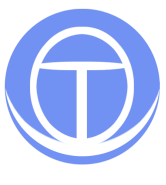 陕西金准达项目管理有限责任公司二零二四年五月目  录第一部分 竞争性磋商公告一、项目基本情况项目编号：JZDCG-2024-022项目名称：2024年汉阴县城关镇中堰村智慧大棚三期及研学教育一二三产融合发展建设项目采购方式：竞争性磋商预算金额：3,637,264.80元采购需求：合同包1(2024年汉阴县城关镇中堰村智慧大棚三期及研学教育一二三产融合发展建设项目):合同包预算金额：3,637,264.80元合同包最高限价：3,637,264.80元本合同包不接受联合体投标合同履行期限：自签订合同之日起120日历日内完成二、申请人的资格要求：1.满足《中华人民共和国政府采购法》第二十二条规定;2.落实政府采购政策需满足的资格要求：合同包1(2024年汉阴县城关镇中堰村智慧大棚三期及研学教育一二三产融合发展建设项目)落实政府采购政策需满足的资格要求如下:（1）本项目专门面向中小企业采购（残疾人福利性单位、监狱企业视同为小型、微型企业），非中小企业不得参与；3.本项目的特定资格要求：合同包1(2024年汉阴县城关镇中堰村智慧大棚三期及研学教育一二三产融合发展建设项目)特定资格要求如下:（1）主体资格证明：在中华人民共和国境内注册，并有效续存的营业执照/事业单位法人证书/非企业专业服务机构执业许可证/民办非企业单位登记证书、税务登记证、组织机构代码证，或“三证合一”后的注册登记证；（2）财务状况报告：提供2022年度或2023年度财务审计报告（至少包括资产负债表、利润表、现金流量表及财务报表附注，成立时间至提交响应文件截止时间不足一年的可提供成立后任意时段的资产负债表），或开标前3个月内其基本存款账户开户银行出具的资信证明及基本存款账户开户证明资料；（3）社会保障资金缴纳证明：自2023年10月1日以来已缴存的至少一个月的社会保障资金缴存单据或社保机构开具的社会保险参保缴费情况证明，单据或证明上应有社保机构或代收机构的公章或业务专用章。依法不需要缴纳社会保障资金的供应商应提供相关证明文件；（4）税收缴纳证明：自2023年10月1日以来已缴存的至少一个月的纳税证明或完税证明，纳税证明或完税证明上应有代收机构或税务机关的公章或业务专用章。依法免税的供应商应提供相关文件证明；（5）未被列入“信用中国”网站（www.creditchina.gov.cn）失信被执行人和重大税收违法案件当事人名单，不得为“中国政府采购网”(www.ccgp.gov.cn)政府采购严重违法失信行为记录名单中禁止参加政府采购活动的供应商；（6）须提供法定代表人授权书（附法定代表人、被授权人身份证复印件）；法定代表人直接参加磋商的，须提供法定代表人身份证明文件；（7）参加政府采购活动前三年内在经营活动中没有重大违法记录的书面声明；（8）提供具有履行合同所必需的设备和专业技术能力的承诺函；（9）须具备建筑工程施工总承包三级及以上资质；安全生产许可证合格有效；（10）拟派项目经理须具备建筑工程专业二级及以上注册建造师资格，具有有效的安全生产考核合格证书（安B证），且无在建工程；（11）企业及项目经理基本信息在“陕西省住房和城乡建设厅（http://js.shaanxi.gov.cn/）”可查询；（12）本项目不接受联合体参与磋商，单位负责人为同一人或者存在直接控股、管理关系的不同供应商不得同时参加，未提及之处详见磋商文件。注：①以上资格要求均为必备资格，缺少其中任何一项，其磋商响应文件视为无效文件。②事业单位参与磋商可不提供财务状况报告和社会保障资金缴纳证明。③凡要求法定代表人签字或盖章处，非法人单位均参照执行。三、获取采购文件时间：2024年05月10日至2024年05月16日，每天上午00:00:00至12:00:00，下午12:00:00至23:59:59（北京时间）途径：全国公共资源交易平台（陕西省·安康市）方式：在线获取售价：0元四、响应文件提交截止时间：2024年05月22日09时00分00秒（北京时间）地点：全国公共资源交易平台（陕西省·安康市）五、开启时间：2024年05月22日09时00分00秒（北京时间）地点：安康市公共资源交易中心不见面开标大厅六、公告期限自本公告发布之日起3个工作日。七、其他补充事宜1、报名须知：（1）在本项目获取磋商文件时间内使用捆绑省交易平台的数字认证证书（CA锁）登录全国公共资源交易平台（陕西省·安康市）（https://ggzyjy.ankang.gov.cn/），选择本项目并完善相关信息后下载磋商文件，逾期下载通道将关闭，未及时下载磋商文件将会影响后续开评标活动。（2）本项目采用电子化投标及远程不见面开标方式进行，供应商须使用数字认证证书（CA锁）对电子磋商响应文件进行签章、加密、递交及磋商时解密等相关事宜，具体办理详见：http://www.sxggzyjy.cn/fwzn/004003/20220701/6972fe02-f996-4928-951e-545dab02e53c.html。2、需要落实政府采购政策：（1）财政部、工业和信息化部关于印发《政府采购促进中小企业发展管理办法》的通知(财库〔2020〕46号)、《财政部关于进一步加大政府采购支持中小企业力度的通知》（财库〔2022〕19号）；（2）《财政部、司法部关于政府采购支持监狱企业发展有关问题的通知》（财库〔2014〕68号）；（3）《财政部、民政部、中国残疾人联合会关于促进残疾人就业政府采购政策的通知》（财库〔2017〕141号）；（4）《国务院办公厅关于建立政府强制采购节能产品制度的通知》（国办发〔2007〕51号）；（5）《财政部、国家环保总局关于环境标志产品政府采购实施的意见》（财库[2006]90号）；（6）《财政部办公厅关于政府采购进口产品管理有关问题的通知》（财办库[2008]248号）；（7）《节能产品政府采购实施意见》（财库[2004]185号）；（8）财政部、国家发改委、生态环境部、市场监管总局联合印发《关于调整优化节能产品、环境标志产品政府采购执行机制的通知》（财库〔2019〕9号）（9）《关于运用政府采购政策支持乡村产业振兴的通知》财库〔2021〕19号；（10）《陕西省财政厅关于加快推进我省中小企业政府采购信用融资工作的通知》（陕财办采〔2020〕15号）；（11）陕西省财政厅关于印发《陕西省中小企业政府采购信用融资办法》（陕财办采〔2018〕23号）；（12）《陕西省财政厅关于进一步落实政府采购支持中小企业相关政策的通知》（陕财办采〔2023〕3号）；（13）其他需要落实的政府采购政策，如有新政策，按新政策执行。3、请供应商按照《陕西省财政厅关于政府采购供应商注册登记有关事项的通知》的要求，通过陕西省政府采购网（http://www.ccgp-shaanxi.gov.cn/）注册登记加入陕西省政府采购供应商库。4、本项目采购标的为所属行业为：建筑业。八、对本次招标提出询问，请按以下方式联系。1.采购人信息名称：汉阴县城关镇人民政府地址：汉阴县汉太路北50米联系方式：0915-52120562.采购代理机构信息名称：陕西金准达项目管理有限责任公司地址：陕西省西安市高新区科技五路3号橡树星座B座902室联系方式：029-895555993.项目联系方式项目联系人：王工电话：029-89555599陕西金准达项目管理有限责任公司2024年5月10日第二部分 供应商须知供应商须知前附表供应商须知一、适用范围本磋商文件仅适用于本次竞争性磋商所叙述项目的采购活动。二、名词解释1、采购人：汉阴县城关镇人民政府2、采购代理机构：陕西金准达项目管理有限责任公司3、监督管理机构：汉阴县财政局4、供应商：是指响应和符合磋商文件规定资格条件且参与磋商竞争的法人、其他组织或者自然人。三、磋商文件1、本次采购参照《中华人民共和国政府采购法》和《政府采购竞争性磋商采购方式管理暂行办法》（财库〔2014〕214号）及相关法规政策。2、磋商文件包括目录中所列的六部分，供应商应仔细阅读磋商文件中所有的事项、格式、条款和规范要求，在磋商响应文件中对磋商文件的各方面都作出实质性的响应，按照磋商文件的要求提交全部资料。3、磋商文件的修改、澄清或补正3-1、采购代理机构可以对已发出的磋商文件进行必要的澄清或者修改，澄清或者修改的内容作为磋商文件的组成部分。澄清或者修改的内容可能影响磋商响应文件编制的，采购代理机构应当在磋商响应文件截止时间至少5日前，以书面形式通知所有获取磋商文件的供应商；不足5日的，采购代理机构应当顺延提交首次磋商响应文件截止时间。3-2、供应商要求对磋商文件进行澄清的，必须在磋商截止时间3日前，以书面形式送达采购代理机构；采购代理机构将以书面形式予以答复；必要时将书面答复传送给所有磋商文件收受人。3-3、采购代理机构可以视采购具体情况，延长磋商响应文件递交截止时间和磋商时间，至少在磋商文件要求的递交磋商响应文件截止时间和磋商时间前，将变更时间书面通知所有磋商文件收受人，并在公告发布媒体上发布变更公告。3-4、供应商在磋商截止前未对磋商文件所列条款提出质疑而进行响应，视为接受磋商文件所列条款，磋商后采购代理机构将不再受理对磋商文件所列条款的任何质疑。4、磋商文件由采购代理机构登记发售，一经售出，恕不能退。5、供应商不得擅自转让、变卖或复制磋商文件进行磋商响应。6、磋商文件的解释权归采购代理机构。7、不论磋商结果如何，供应商应自行承担所有与准备和参加磋商相关的全部费用。四、竞争性磋商响应文件要求1、供应商资格要求：1-1、满足《中华人民共和国政府采购法》第二十二条规定：1-2、落实政府采购政策需满足的资格要求：合同包1(2024年汉阴县城关镇中堰村智慧大棚三期及研学教育一二三产融合发展建设项目)落实政府采购政策需满足的资格要求如下:本项目专门面向中小企业采购（残疾人福利性单位、监狱企业视同为小型、微型企业），非中小企业不得参与；1-3、本项目的特定资格要求：合同包1(2024年汉阴县城关镇中堰村智慧大棚三期及研学教育一二三产融合发展建设项目)特定资格要求如下:（1）主体资格证明：在中华人民共和国境内注册，并有效续存的营业执照/事业单位法人证书/非企业专业服务机构执业许可证/民办非企业单位登记证书、税务登记证、组织机构代码证，或“三证合一”后的注册登记证；（2）财务状况报告：提供2022年度或2023年度财务审计报告（至少包括资产负债表、利润表、现金流量表及财务报表附注，成立时间至提交响应文件截止时间不足一年的可提供成立后任意时段的资产负债表），或开标前3个月内其基本存款账户开户银行出具的资信证明及基本存款账户开户证明资料；（3）社会保障资金缴纳证明：自2023年10月1日以来已缴存的至少一个月的社会保障资金缴存单据或社保机构开具的社会保险参保缴费情况证明，单据或证明上应有社保机构或代收机构的公章或业务专用章。依法不需要缴纳社会保障资金的供应商应提供相关证明文件；（4）税收缴纳证明：自2023年10月1日以来已缴存的至少一个月的纳税证明或完税证明，纳税证明或完税证明上应有代收机构或税务机关的公章或业务专用章。依法免税的供应商应提供相关文件证明；（5）未被列入“信用中国”网站（www.creditchina.gov.cn）失信被执行人和重大税收违法案件当事人名单，不得为“中国政府采购网”(www.ccgp.gov.cn)政府采购严重违法失信行为记录名单中禁止参加政府采购活动的供应商；（6）须提供法定代表人授权书（附法定代表人、被授权人身份证复印件）；法定代表人直接参加磋商的，须提供法定代表人身份证明文件；（7）参加政府采购活动前三年内在经营活动中没有重大违法记录的书面声明；（8）提供具有履行合同所必需的设备和专业技术能力的承诺函；（9）须具备建筑工程施工总承包三级及以上资质；安全生产许可证合格有效；（10）拟派项目经理须具备建筑工程专业二级及以上注册建造师资格，具有有效的安全生产考核合格证书（安B证），且无在建工程；（11）企业及项目经理基本信息在“陕西省住房和城乡建设厅（http://js.shaanxi.gov.cn/）”可查询；（12）本项目不接受联合体参与磋商，单位负责人为同一人或者存在直接控股、管理关系的不同供应商不得同时参加，未提及之处详见磋商文件。注：①以上资格要求均为必备资格，缺少其中任何一项，其磋商响应文件视为无效文件。②事业单位参与磋商可不提供财务状况报告和社会保障资金缴纳证明。③凡要求法定代表人签字或盖章处，非法人单位均参照执行。2、磋商响应文件的组成：磋商响应文件必须根据磋商文件提供的内容及格式编制，并对磋商文件做出实质性响应。具体内容包括：2-1、磋商响应函2-2、磋商报价一览表2-3、分项报价表2-4、供应商资格证明文件2-5、类似业绩一览表2-6、磋商响应方案2-7、供应商认为有必要补充的其他事项2-8、供应商承诺书；3、供应商不得以他人名义磋商和串通磋商。4、磋商内容填写说明4-1、磋商响应文件格式：供应商提交的磋商响应文件应当使用磋商文件规定的全部格式（表格可以按同样格式扩展）编写。4-2、磋商报价一览表要求按格式填写。若供应商填写有误，采购代理机构将默认为磋商文件要求格式。5、磋商响应文件的计量单位磋商响应文件中所使用的计量单位，除有特殊要求外，均采用国家法定计量单位。6、磋商报价6-1、各供应商应自行考虑影响报价的各种因素并承担风险，任何高于本项目最高限价的报价，按无效响应处理。6-2、各供应商在完全响应磋商文件（含合同）的条件下，根据磋商文件中的要求、施工现场情况、工程特点及国家和省市相关施工规范要求，结合企业自身技术力量、设备装备水平、企业管理水平、市场价格行情自主报价，响应报价中不得包含磋商文件要求以外的内容，否则，在评审时不予核减。6-3、各供应商可自行前往工地踏勘以充分了解工地位置、情况、道路、储存空间、装卸限制及任何其他足以影响报价的情况，任何因忽视或误解工地情况而导致的索赔或工期延长申请将不被批准。凡因供应商对磋商文件阅读疏忽或误解，或因对施工现场，施工环境，市场行情等了解不清而造成的后果和风险，由供应商负责。6-4、各供应商应充分了解和考虑与专业工种、第三方的关系处理，成交入场后要妥善处理好关系，保证不能出现因矛盾问题而影响工程进度、提高工程造价或其它不能被采购人接受的情况。6-5、除非磋商文件中另有规定，供应商所报的价格应包括完成所需进行的一切工作内容的费用摊入。如果报价中未计入，采购人将认为供应商不收取这方面的费用，或在其它款项下已综合进行计算，采购人将拒绝支付此部分费用。6-6、当磋商小组认为，某供应商的报价存在明显低于其他通过资格性及符合性审查供应商的报价，有可能影响服务质量和不能诚信履约的，应当要求其在评审现场规定时间内，提供必要的书面文件予以解释和说明，必要时提交相关证明材料；若供应商不能证明其报价合理性，磋商小组将其作无效响应处理。6-7、报价以人民币（元）为计算单位。6-8、在磋商环节后，供应商须按照要求对项目进行最终报价，最终报价将作为合同签订依据。7、磋商有效期磋商响应文件有效期为自磋商之日起算90日历日；磋商响应文件无磋商有效期或有效期短于磋商文件规定的磋商有效期，按无效响应文件处理。成交供应商的磋商响应文件有效期延长至合同执行完毕。8、磋商期间一切费用自理。五、磋商保证金按照《安康市财政局关于全面取消政府采购投标保证金等有关事项的通知》安财采管〔2022〕4号文件要求，本项目不收取磋商保证金。六、磋商响应文件的下载、制作、签署、递交1、编制磋商响应文件时，应使用最新发布的招标文件及专用制作工具进行编制。并使用数字认证证书（CA）对磋商响应文件进行签署、加密、递交及磋商时解密等相关操作。2、磋商文件下载2-1、供应商登录全国公共资源交易平台（陕西省·安康市）网站[电子交易平台-企业端]后，在[我的项目]中点击“项目流程-交易文件下载”下载磋商文件（*.SXSZF）；注意：该项目如有变更文件，则应点击“项目流程-答疑文件下载”下载更新后的招标文件（*.SXSCF），使用旧版招标文件制作的磋商响应文件，系统将拒绝接收。2-2、磋商文件需要使用专用软件打开、浏览供应商登录全国公共资源交易平台（陕西省）网站[服务指南-下载专区]免费下载《陕西省公共资源交易平台政府采购电子标书制作工具(8.0.1.06)》，并升级至最新版本，使用该客户端可以打开电子招标文件。软件操作手册详见全国公共资源交易平台（陕西省）网站[服务指南-下载专区]中的《陕西省公共资源交易（政府采购类）磋商响应文件制作软件操作手册》；制作工具下载地址：https://zhidao.bqpoint.com/epointknow2/bqepointknowquestion.html?producttype=1&platformguid=684edb0d-467c-4a6a-b31b-9e7929e1fdee&areacode=610000&CategoryCode=162-3、制作磋商响应文件磋商响应文件同样需要使用上述软件进行编制。在编制过程中，如有技术性问题，请先翻阅操作手册或致电软件开发商，技术支持热线：4009280095、4009980000；注：如未按照上述要求进行磋商响应文件制作和签署的均视其为无效文件。3、磋商响应文件的递交：磋商响应文件可于磋商响应文件递交截止时间前任意时段登录全国公共资源交易平台（陕西省·安康市）网站[电子交易平台-企业端]进行提交，逾期系统将拒绝接收。提交时，供应商应登录全国公共资源交易中心平台（陕西省·安康市），选择[首页]电子交易平台-企业端-我的项目”，点击[项目流程]，在打开的[项目管理]对话框中选择[上传磋商响应文件]，上传加密的磋商响应文件（*.SXSTF），上传成功后，电子化平台将予以记录。4、磋商时间4-1、供应商应在不迟于磋商文件中规定的磋商时间前将磋商响应文件上传至安康市公共资源交易中心平台。逾期上传的或者未上传至指定平台或未按磋商文件要求编制的，采购代理机构不予受理。4-2、采购代理机构将拒绝接收磋商时间截止后发送的任何磋商响应文件。5、磋商响应文件的修改和撤回磋商响应文件在磋商响应文件截止时间前，可进行撤回文件操作。撤回后，可在提交磋商响应文件截止时间前重新提交磋商响应文件。提交磋商响应文件截止时间后，不能进行撤回文件操作。是否进行撤回文件操作，由供应商决定，责任由供应商自行承担。6、磋商响应文件的有效性：6-1、磋商时，磋商响应文件出现下列情形之一的，应当作为无效磋商响应文件，不得进入评审：（1）供应商未经过正常渠道下载磋商文件的；（2）磋商响应文件、磋商响应函未逐页加盖供应商公章，或未经法定代表人或其授权代表签字或盖章的；（3）磋商响应文件的关键内容字迹模糊、无法辨认的；（4）供应商名称或组织机构与营业执照或资质证书不一致的；（5）明显不符合技术要求、标准的要求的；（6）磋商响应文件载明的项目内容和技术要求等不符合磋商文件要求的；（7）磋商响应文件附有采购人不能接受的条件的；（8）不符合磋商文件规定的其他实质性要求的。七、开标1、采购代理机构按磋商文件规定的时间、地点组织磋商会议，并通知采购人和所有供应商参加。2、所有参会人员应在不见面开标大厅签名报到，以证明其出席；3、磋商时，采购代理机构邀请有关监督管理机构对磋商会议进行现场监督。4、供应商不足3家的，不得开标。5、磋商会议流程：5-1、公布供应商；5-2、投标解密：所有供应商在不见面开标大厅在线远程解密。5-3、批量导入磋商响应文件5-4、磋商采购形式：采取不见面磋商采购方式。即磋商小组所有成员在资格评审及符合性评审的基础上对各供应商的磋商响应文件认真阅读，并对项目内容、技术要求、商务、报价等集中与各供应商分别在不见面开标大厅进行一对一的磋商。各供应商就磋商中的技术、商务、价格方案等内容按要求进行补充、完善、澄清、承诺，但补充完善的内容必须在其授权范围内。磋商小组以补充、完善后的内容作为评审的依据。5-5、通过资格审查、符合性审查、磋商、澄清及承诺等程序且实质性响应磋商文件的各供应商，在系统进行最终报价。磋商小组按其磋商响应文件、最终承诺和最终报价内容，进行综合评审打分。5-6、宣布磋商会议结束，所有供应商下线离场。5-7、采购代理机构对磋商过程进行摄像、文字记录，并存档备查。八、供应商资格审查1、资格审查在开标之后评审之前进行。由磋商小组按照《资格审查标准》的要求对供应商进行资格审查，以确定其是否具备相应资格。如果供应商不具备资格不满足磋商文件所规定的资格条件,将被视为未实质性响应磋商文件,按无效响应处理。2、资格审查：2-1、磋商小组应当按下表审查标准进行资格审查，有一项不合格，资格审查为不合格，按无效响应处理。2-2、合格供应商不足3家的，不得评审。2-3、不合格的供应商，不得进入评审环节。九、评审1、磋商小组1-1、采购代理机构根据《中华人民共和国政府采购法》、《中华人民共和国政府采购法实施条例》和《政府采购竞争性磋商采购方式管理暂行办法》的规定，依法组建磋商小组，磋商小组成员在省级财政部门设立的政府采购评审专家库中随机抽取。采购人派代表进入磋商小组，并向采购代理机构出具授权函。磋商小组由采购人代表和评审专家共3人以上单数组成，评审专家人数应占总人数的2/3以上。磋商小组负责对具备实质性响应的竞争性磋商响应文件进行评估和比较。1-2、磋商小组成员应当遵守并履行下列职责义务：（1）遵纪守法，客观、公正、认真负责地履行职责，根据磋商文件规定的评审程序、评审方法和评审标准审查磋商响应文件是否符合磋商文件的要求，并做出评价；（2）磋商小组可要求供应商就磋商响应文件中含义不明确的内容进行书面说明并提供相关材料；（3）依据磋商文件的要求和评审标准进行磋商，推荐成交候选单位名单，对磋商意见承担个人责任；（4）对磋商过程及各供应商的商业机密予以保密；（5）拟定评审结果；（6）告知采购人、采购代理机构在评审过程中发现的供应商的违法违规行为；（7）配合采购人、采购代理机构答复各供应商提出的质疑；（8）配合各部门的投诉处理和监督检查工作。1-3、在采购活动中，采购人员及相关人员（包括磋商小组）与供应商有下列利害关系之一的，应当回避：（1）参加采购活动前3年内与供应商存在劳动关系；（2）参加采购活动前3年内担任供应商的董事、监事；（3）参加采购活动前3年内是供应商的控股股东或者实际控制人；（4）与供应商的法定代表人或者负责人有夫妻、直系血亲、三代以内旁系血亲或者近姻亲关系；（5）与供应商有其他可能影响采购活动公平、公正进行的关系。供应商认为采购人员及相关人员与其他供应商有利害关系的，可以向采购人或者采购代理机构书面提出回避申请，并说明理由。采购人或者采购代理机构应当及时询问被申请回避人员，有利害关系的被申请回避人员应当回避。1-4、评审原则坚持公平、公正、科学、择优，禁止不正当竞争。根据质量和服务均能满足磋商文件实质性响应要求且最终评审得分最高的原则确定成交供应商。1-5、评审工作程序（1）供应商资格性评审：由磋商小组对供应商资格进行审查，签字确认检查结果。不符合磋商文件要求的按无效响应处理，不得进入后续评审工作。（2）供应商符合性审查：由磋商小组按照评审办法中符合性审查标准内容进行符合性审查，不符合磋商文件要求的按无效响应处理，不得进入后续评审工作。（3）对通过符合性审查的各供应商，磋商小组按其服务内容及最终承诺和报价内容，进行评比并排序。（4）凡未实质性响应磋商文件的磋商响应文件按无效文件处理，不得进入后续评审工作，内容如下：a、供应商未经过正常渠道购买磋商文件的、供应商名称与登记领取磋商文件的单位名称不一致的；b、磋商响应文件、磋商响应函未逐页加盖供应商公章，或法定代表人或其授权委托人未按格式要求、签字或盖章的；c、供应商不满足磋商文件必备资质要求；    d、供应商的磋商报价超过采购预算（最高限价）；    e、供应商针对同一项目递交两份或多份内容不同的磋商响应文件，未书面声明哪一份是有效的或出现选择性报价的；f、明显不符合采购要求，存在负偏离的；g、磋商有效期（磋商有效期不足）；h、磋商响应文件出现漏项或数量与要求不符,存在重大负偏离的；i、报价与市场价偏差较大，低于成本，存在不正当竞争；j、提供虚假资料；	k、供应商有围标、串标现象，经查证属实的；
l、磋商响应文件附有采购人不能接受的条件的；m、不符合磋商文件规定的其他实质性要求的。（5）在磋商响应文件的评审和比较、成交供应商的确定过程中，供应商向磋商小组施加压力的任何行为，都将会导致其磋商响应被拒绝。（6）磋商小组在磋商过程中，可以根据磋商文件各磋商情况实质性变动采购需求中的技术、服务要求以及合同草案条款，但不得变动磋商文件中的其他内容。实质性变动内容，须经采购人代表确认。（7）磋商小组对磋商响应文件的有效性、完整性和响应程度或其他内容有疑问的，磋商小组可要求供应商对磋商响应文件含义不明确、同类问题表述不一致、有明显文字和计算错误其他内容作必要的澄清、说明或者更正。供应商应采用书面形式进行澄清、说明或者更正，并由法定代表人或授权代表签字或盖章。澄清、说明或者更正的内容不得超出磋商响应文件的范围或改变磋商响应文件的实质性内容。磋商小组不得寻求或建议对采购价格和响应文件的实质进行变更。质询工作应当由全体磋商小组成员参加。对于实质性不符合磋商文件的，磋商小组有权予以拒绝。质询工作应做书面记录，采购人代表、磋商小组成员及供应商应在记录上签字确认。1-6、磋商响应文件的审查标准：（1）磋商响应文件图表与文字不符时，以文字为准；（2）磋商响应文件正本与副本不符时，以正本为准；（3）磋商响应文件大写与小写不符时，以大写为准；（4）单价乘以数量不等于总价时，以单价乘以数量为准；（5）磋商响应文件有关内容与“磋商报价一览表”不一致的，以“磋商报价一览表”为准。注：按上述修正方法调整的内容对供应商具有约束力，如果供应商不接受修正后的内容，其投标将被拒绝。十、定标1、定标程序1-1、磋商小组依据磋商文件的要求，对供应商进行认真评审。经过评审、澄清、磋商等程序后，从质量和服务均能满足磋商文件实质性响应要求的供应商中，按照评审得分由高到低的顺序推荐3名以上成交候选人，并编写评审报告。1-2、采购人在收到评审报告5个工作日内，从评审报告提出的成交候选人中，根据质量和服务均能满足磋商文件实质性响应要求且评审得分最高的原则确定成交供应商；采购人逾期未确定成交供应商且不提出异议的，视为确定评审报告推荐的评审得分最高的供应商为成交供应商。1-3、采购代理机构接到采购人的《成交复函》后2个工作日内，将成交结果在陕西省政府采购网上发布公告。公告发布1个工作日，其他供应商若有异议，按《政府采购法》第52条执行。1-4、成交供应商确定后，采购人和采购代理机构对未成交原因不做任何解释，磋商响应文件不予退还（电子版文件）。十一、享受政府采购政策1、节能产品、环境标志产品1-1、对节能产品、环境标志产品按照《财政部、国家发展和改革委员会关于印发<节能产品政府采购实施意见>的通知》（财库【2004】185号）、《财政部、国家环保总局联合印发<关于环境标志产品政府采购实施的意见>》（财库【2006】90号）、《国务院办公厅关于建立政府强制采购节能产品制度的通知》（国办发〔2007〕51号）有关规定执行。1-2、根据《财政部、国家发展改革委、生态环境部、市场监管总局<关于调整优化节能产品、环境标志产品政府采购执行机制>的通知》（财库〔2019〕9号）、关于印发环境标志产品政府采购品目清单的通知(财库〔2019〕18号)、关于印发节能产品政府采购品目清单的通知(财库〔2019〕19号)的有关规定，依据品目清单和认证证书实施政府采购优先采购和强制采购。招标人拟采购的产品属于品目清单范围的，招标人及其委托的招标代理机构应当依据国家确定的认证机构出具的、处于有效期之内的节能产品、环境标志产品认证证书，对获得证书的产品实施政府优先采购或强制采购，供应商应提供所投产品经国家确定的认证机构出具的、处于有效期之内的节能产品、环境标志产品认证证书复印件予以证明。1-3、若节能、环保、环境标志清单内的产品仅是构成所投产品的部件、组件或零件的，则该所投产品不享受鼓励优惠政策，小微企业可重复享受小微企业及节能产品、环境标志产品政策，同一项目中部分产品属于优先采购政策的，评审时只对该部分产品实行优先采购。2、中小企业2-1、供应商按《工业和信息化部、国家统计局、国家发展和改革委员会、财政部关于印发中小企业划型标准规定的通知》(工信部联企业〔2011〕300号)规定划分标准，属于中小企业的，可享受支持中小型企业发展优惠政策。2-2、中小企业按《政府采购促进中小企业发展管理办法》（财库〔2020〕46号）文件规定标准确认。在政府采购活动中，供应商提供的货物、工程或者服务符合下列情形的，享受《政府采购促进中小企业发展管理办法》（财库〔2020〕46号）规定的中小企业扶持政策：①在货物采购项目中，货物由中小企业制造，即货物由中小企业生产且使用该中小企业商号或者注册商标；②在工程采购项目中，工程由中小企业承建，即工程施工单位为中小企业；③在服务采购项目中，服务由中小企业承接，即提供服务的人员为中小企业依照《中华人民共和国劳动合同法》订立劳动合同的从业人员。④在货物采购项目中，供应商提供的货物既有中小企业制造货物，也有大型企业制造货物的，不享受《政府采购促进中小企业发展管理办法》（财库〔2020〕46号）规定的中小企业扶持政策。⑤以联合体形式参加政府采购活动，联合体各方均为中小企业的，联合体视同中小企业。其中，联合体各方均为小微企业的，联合体视同小微企业。⑥依据《政府采购促进中小企业发展管理办法》（财库〔2020〕46号）规定享受扶持政策获得政府采购合同的，小微企业不得将合同分包给大中型企业，中型企业不得将合同分包给大型企业。2-3、参加本项目的中小企业须提供《中小企业声明函》（格式1），未提供或提供有瑕疵的的不视为中小企业。2-4、中小企业优惠政策①采购项目整体或者设置采购包专门面向中小企业采购的价格评审不予优惠；②对于经主管预算单位统筹后未预留份额专门面向中小企业采购的采购项目，以及预留份额项目中的非预留部分采购包按照《政府采购促进中小企业发展管理办法》（财库〔2020〕46号）、《陕西省财政厅关于进一步落实政府采购支持中小企业相关政策的通知》（陕财办采〔2023〕3号）文件的要求，对符合要求的小型和微型企业的报价：A：货物服务采购项目给予10%的价格扣除，用扣除后的价格参与评审；B：政府采购工程项目采用低价优先法的给予3%的价格扣除，用扣除后的价格参与评审，适用招标投标法的政府采购工程建设项目采用综合评估法但未采用低价优先法计算价格分的，评标时应当在采用原报价进行评分的基础上增加其价格得分的3%为其价格分。③接受大中型企业与小微企业组成联合体或者允许大中型企业向一家或者多家小微企业分包的采购项目，对于联合协议或者分包意向协议约定小微企业的合同份额占到合同总金额30%以上的按照《政府采购促进中小企业发展管理办法》（财库〔2020〕46号）、《陕西省财政厅关于进一步落实政府采购支持中小企业相关政策的通知》（陕财办采〔2023〕3号）文件的要求，对符合要求的联合体或者大中型企业的报价：A：货物服务采购项目给予4%的价格扣除，用扣除后的价格参与评审；B：政府采购工程项目采用低价优先法的给予1%的价格扣除，用扣除后的价格参与评审，适用招标投标法的政府采购工程建设项目采用综合评估法但未采用低价优先法计算价格分的，评标时应当在采用原报价进行评分的基础上增加其价格得分的1%为其价格分。C：组成联合体或者接受分包的小微企业与联合体内其他企业、分包企业之间存在直接控股、管理关系的，不享受价格扣除优惠政策。3、监狱企业3-1、监狱企业按《财政部司法部关于政府采购支持监狱企业发展有关问题的通知》（财库〔2014〕68号）文件规定执行。3-2、监狱企业参加政府采购活动时，须提供《监狱企业声明函》（格式3），并应当同时提供由省级以上监狱管理局、戒毒管理局（含新疆生产建设兵团）出具的属于监狱企业的证明文件。3-3、符合要求的监狱企业，视同为小型和微型企业，按照本项目中小企业优惠政策执行。4、残疾人福利性单位4-1、残疾人福利性单位按照财政部、民政部、中国残疾人联合会下发的《关于促进残疾人就业政府采购政策的通知》（财库〔2017〕141号）的文件规定执行。4-2、参加政府采购的残疾人福利单位须提供《残疾人福利性单位声明函》（格式2），未提供或提供有瑕疵的的不视为残疾人福利性单位。4-3、符合要求的残疾人福利性单位视同为小型和微型企业，按照本项目中小企业优惠政策执行，残疾人福利性单位属于小型、微型企业的，不重复享受政策。5、根据《财政部农业农村部国家乡村振兴局关于运用政府采购政策支持乡村产业振兴的通知》（财库〔2021〕19号），自2021年起，各级预算单位应当按照不低于10%的比例预留年度食堂食材采购份额，通过脱贫地区农副产品网络销售平台采购脱贫地区农副产品。6、根据《财政部农业农村部国家乡村振兴局中华全国供销合作总社关于印发<关于深入开展政府采购脱贫地区农副产品工作推进乡村产业振兴的实施意见>的通知》（财库〔2021〕20号），各级预算单位要按照不低于10%的预留比例在“832平台”填报预留份额。鼓励各级预算单位工会组织通过“832平台”采购工会福利、慰问品等，有关采购金额计入本单位年度采购总额。7、信用担保及融资为支持和促进中小企业发展，进一步发挥政府采购政策功能作用，有效缓解中小企业融资难等问题，根据陕西省财政局关于印发《陕西省中小企业政府采购信用融资办法》（陕财办采〔2018〕23号）、《陕西省财政局关于加快推进我省中小企业政府采购信用融资工作的通知》（陕财办采〔2020〕15号）的规定，有融资需求的供应商可根据自身情况,在陕西省政府采购信用融资平台（含各市分平台）（http://www.ccgp-shaanxi.gov.cn/zcdservice/zcd/shanxi/）自主选择金融机构及其融资产品，凭中标（成交）通知书或政府采购合同提出融资申请。十二、成交通知1、成交结果公示发出的同时，采购代理机构向成交供应商发出成交通知书。2、成交供应商应在接到采购代理机构通知之日起七日内领取成交通知书。十三、合同授予1、根据《陕西省财政厅关于进一步优化政府采购营商环境有关事项的通知》（陕财办采〔2023〕4号）的规定，成交供应商在收到成交通知书后25日历日内，应按磋商文件的要求与采购人签订合同。成交供应商因自身原因不按规定与采购人签订合同，则采购人将废除授标,给采购人造成损失的，还应当予以赔偿，并依法承担相应法律责任；2、成交供应商因不可抗力或者自身原因不能履行政府采购合同的，采购人可以与排位在成交供应商之后第一位的成交候选供应商签订政府采购合同，以此类推，也可以重新开展采购活动。因自身原因拒绝签订政府采购合同的成交供应商不得参加对该项目重新开展的采购活动。3、成交通知书将是合同的重要组成部分。磋商文件、成交供应商的磋商响应文件及评审过程中有关的澄清文件均作为合同附件。4、成交后，成交供应商应按照合同约定履行义务，完成项目的实施工作，经采购人同意，成交供应商可以依法采取分包方式履行合同。分包部分为成交项目的部分非主体、非关键性工作。接受分包的供应商应当具备相应的资格条件，并不得再次分包。分包履行的，成交供应商就采购项目和分包项目向采购人负责，分包供应商就分包项目承担责任。5、采购人需追加与合同标的相同的货物、工程或服务的，在不改变合同其他条款的前提下，可以与供应商协商签订补充合同，但所有补充合同的采购金额不得超过原合同采购金额的百分之十。十四、代理服务费1、代理服务费按《汉阴县财政局关于印发<汉阴县工程造价咨询等服务类收费项目评审最高限价及简化政府采购程序>的通知》（汉财字〔2018〕99号）文件规定标准执行；由成交供应商在领取成交通知书前向采购代理机构一次性支付。2、招标代理服务费，可以采取支票、银行汇票、电汇、网银等方式缴纳。十五、变更采购方式如果发生下列情况之一的，采购人或采购代理机构将按《中华人民共和国政府采购法》、《政府采购竞争性磋商采购方式管理暂行办法》等有关规定重新组织采购（或继续进行）：1、因情况变化，不再符合规定的磋商采购方式适用情形的；2、出现影响采购公正的违法、违规行为的；3、磋商小组三分之二以上的专家认定所有磋商报价存在价格不实的现象；4、在采购过程中符合竞争要求的供应商或者报价未超过采购预算的供应商不足三家的。十六、质疑与投诉1、质疑1-1、供应商对本次招标采购活动有疑问的，按照国家《中华人民共和国政府采购法》、《中华人民共和国政府采购法实施条例》及《政府采购质疑和投诉办法》（财政部94号令）的规定办理。1-2、供应商对磋商文件、采购过程或中标结果使自身的合法权益受到损害，应当在法定期限内，按照质疑函范本格式要求以书面形式向采购代理机构提出质疑。（1）质疑书应当包括以下主要内容：被质疑项目、项目编号、磋商文件获取日期、质疑事项、证据及来源线索、法律依据（具体条款）、招标采购活动中自己权益受到侵害的实质内容、质疑人有效联系方式等。（2）质疑书应当由法定代表人或授权代表签字或盖章，并加盖单位公章，公章不得以合同章或其他印章代替，并附法人身份证明。（3）质疑人可以被授权人办理质疑事项，代理人办理质疑事项时，除提交质疑书外，还应当提交质疑人的授权委托书及代理人的有效身份证明，授权委托书应当载明委托代理的具体权限和事项。（4）质疑函范本格式在中国政府采购网站（http://www.ccgp.gov.cn/）自行下载。（5）接收质疑函的联系部门、联系电话和通讯地址联系单位：陕西金准达项目管理有限责任公司；联系人：王工    联系电话：029-89555599；通讯地址：陕西省西安市高新区科技五路3号橡树星座B座902室1-3、有下列情形之一的，属于无效质疑，采购代理机构和采购人不予受理：（1）质疑人不是参与本次政府采购项目的供应商；（2）质疑人与质疑事项不存在利害关系的；（3）未在法定期限内提出质疑的；（4）质疑未以书面形式提出，以传真、电子邮件、移动通信等形式即时收悉提交的质疑材料；（5）质疑未按质疑函范本格式提出的；（6）质疑书主要内容构成不完整的；（7）质疑书没有合法有效的签字、盖章或授权的；（8）以非法手段取得证据、材料的；（9）质疑答复后，同一质疑人就同一事项再次提出质疑的；（10）不符合法律、法规、规章和政府采购监管机构规定的其他条件的。1-4、采购代理机构或采购人将在收到书面质疑后7个工作日内做出答复，并以书面形式通知质疑人和其他有关供应商。2、投诉供应商和其他厉害关系人认为本次招标采购活动违反法律、法规和规章规定的，有权向有关行政监督机构投诉。2-1、质疑人对采购代理机构或采购人的答复不满意，以及采购代理机构或采购人未在规定时间内做出答复的，可以在答复期满后15个工作日内向政府采购监管机构提出投诉。2-2、供应商投诉的事项不得超出已质疑事项的范围。2-3、投诉书范本格式在中国政府采购网站（http://www.ccgp.gov.cn/）自行下载。3、对捏造事实、提供虚假材料进行质疑、投诉的行为予以严肃处理：依据《中华人民共和国政府采购法》及其实施条例、《中华人民共和国招标投标法》及其实施条例、《政府采购供应商投诉处理办法》等法律法规的规定，供应商质疑、投诉应当有明确的请求和必要的证明材料。对于捏造事实、提供虚假材料或者以非法手段取得证明材料进行投诉的，财政部门应当予以驳回。供应商捏造事实、提供虚假材料或者以非法手段取得证明材料进行投诉的，由财政部门列入不良行为记录名单，禁止其一至三年内参加政府采购活动。4、对捏造事实诬告陷害他人、诽谤他人的法律适用：《中华人民共和国刑法》第243条【诬告陷害罪】捏造事实诬告陷害他人，意图使他人受刑事追究，情节严重的，处三年以下有期徒刑、拘役或者管制；造成严重后果的，处三年以上十年以下有期徒刑。《中华人民共和国刑法》第246条【侮辱罪、诽谤罪】以暴力或者其他方法公然侮辱他人或者捏造事实诽谤他人，情节严重的，处三年以下有期徒刑、拘役、管制或者剥夺政治权利。第三部分 评审办法本次磋商采用综合评分法进行评审。一、磋商小组1、根据有关法律法规、相关规定和本磋商文件的规定，结合本磋商项目的特点组建磋商小组，对具备实质性响应的磋商响应文件进行评估和比较。磋商小组由三人及以上单数组成，其中经济、技术等方面的专家不少于磋商小组成员总数的三分之二。2、采购人派代表进入磋商小组的，须向采购代理机构出具授权函。3、评审专家应当从省级财政部门设立的政府采购评审专家库相关专业中随机抽取。情况特殊、通过随机抽取方式难以确定合适的评审专家的项目，经采购单位同意，可以自行选定评审专家。二、符合性评审1、磋商小组所有成员应当集中与单一供应商分别进行磋商，并给予所有参加磋商的供应商平等的磋商机会。2、磋商小组依法对符合资格的供应商的磋商文件进行符合性审查。磋商小组从磋商响应文件的有效性、完整性和对磋商文件的响应程度进行审查，以确定其是否对磋商文件实质性内容作出响应。3、磋商小组应当按下列评审标准进行符合性审查：注：以上审查项有任意一项不合格视为无效响应。4、未通过符合性审查的磋商响应文件，不得进入后续评审环节。三、磋商响应文件的澄清1、磋商小组在对磋商响应文件进行审查时，可以要求供应商对磋商响应文件中含义不明确、同类问题表述不一致或者有明显文字和计算错误的内容等作出必要的澄清、说明或者更正。供应商的澄清、说明或者更正不得超出磋商响应文件的范围或者改变磋商响应文件的实质性内容。磋商小组要求供应商澄清、说明或者更正磋商响应文件应当以书面形式作出，并由磋商小组专家签字。供应商的澄清、说明或者更正应当由法定代表人或其被授权人签字或者加盖公章。由被授权人签字的，应当附法定代表人授权书。2、供应商必须按照磋商小组通知的内容和时间做出书面答复，该答复经法定代表人或被授权人签字认可，将作为竞争性磋商响应文件内容的一部分。澄清、说明或者补正不得超出竞争性磋商响应文件的范围或者改变竞争性磋商响应文件的实质性内容。供应商拒不按照要求对磋商响应文件进行澄清、说明或者补正的，磋商小组可拒绝该响应。3、如磋商小组一致认为某个供应商的报价与各供应商报价的平均报价价差较大，存在明显不合理，有低于成本价或降低质量、不能诚信履行的可能，影响公平竞争时，磋商小组有权决定是否通知供应商限期进行书面解释或提供相关证明材料。若已要求，而该供应商在规定期限内未做出解释、作出的解释不合理或不能提供证明材料的，磋商小组可拒绝该响应。四、对磋商响应文件的详细评审1、磋商小组所有成员应当集中与单一供应商分别进行磋商，并给予所有参加磋商的供应商平等的磋商机会。2、磋商小组在磋商过程中，可以根据磋商文件各磋商情况实质性变动采购需求中的技术、服务要求以及合同草案条款，但不得变动磋商文件中的其他内容。实质性变动内容，须经采购人代表确认。对磋商文件作出的实质性变动是磋商文件的有效组成部分，磋商小组应当及时以书面形式同时通知所有参加磋商的供应商。供应商应当按照磋商文件的变动情况和磋商小组的要求重新提交磋商响应文件，并由其法定代表人或被授权人签字或者加盖公章。由被授权人签字的，应当附法定代表人授权书。供应商为自然人的，应当由本人签字并附身份证明。3、磋商文件能够详细列明采购标的的，磋商结束后，磋商小组应当要求所有实质性响应的供应商在规定时间内提交报价，提交最终报价的供应商不得少于3家。磋商文件不能详细列明采购标的的，需经磋商由供应商提供最终服务方案或解决方案的，磋商结束后，磋商小组应当按照少数服从多数的原则投票推荐3家以上供应商的实施方案或者解决方案，并要求其在规定时间内提交最终报价。最终报价是供应商磋商响应文件的有效组成部分。4、已提交磋商响应文件的供应商，在提交最终报价之前，可以根据磋商情况退出磋商。5、经磋商确定最终采购需求和提交最终报价的供应商，由磋商小组采用综合评分法对提交最终报价的供应商的竞争性磋商响应文件和最终报价进行综合评分。6、评审时，磋商小组各成员应当独立对每个有效响应的文件进行评价、打分，然后汇总每个供应商每项评分因素的得分。五、评审标准及方法本次评审采用综合评分法，将依据供应商的磋商响应文件对其报价、项目实施方案、业绩等各项因素进行综合评价，综合评选出最优响应方案。《详细评审标准》六、政策性扣减1、供应商符合小型、微型企业条件的，其磋商报价价格评审时将按相应比例进行扣减，具体详见本文件“供应商须知”十一条第2项内容。2、供应商符合监狱企业或残疾人福利性单位条件的，其磋商报价价格评审时将按相应比例进行扣减，具体详见本文件“供应商须知”十一条第3项、第4项内容。七、确定成交供应商1、磋商小组应当根据综合评分情况，按照评审得分由高到低顺序推荐3名以上成交候选供应商，并编写评审报告。符合《政府采购竞争性磋商采购方式管理暂行办法》的通知(财库〔2014〕214号)第二十一条第三款情形的，可以推荐2家成交候选供应商。评审得分相同的，按照最后报价由低到高的顺序推荐。评审得分且最后报价相同的，按照技术方案优劣顺序推荐。2、评审报告应当由磋商小组全体人员签字认可。磋商小组成员对评审报告有异议的，磋商小组按照少数服从多数的原则推荐成交候选供应商，采购程序继续进行。对评审报告有异议的磋商小组成员，应当在报告上签署不同意见并说明理由，由磋商小组书面记录相关情况。磋商小组成员拒绝在报告上签字又不书面说明其不同意见和理由的，视为同意评审报告。3、采购代理机构应当在评审结束后2个工作日内将评审报告送采购人确认。采购人应当在收到评审报告后5个工作日内，从评审报告提出的成交候选供应商中，按照排序由高到低的原则确定成交供应商，也可以书面授权磋商小组直接确定成交供应商。采购人逾期未确定成交供应商且不提出异议的，视为确定评审报告提出的排序第一的供应商为成交供应商。4、采购人将确定排名第一的成交候选人为成交供应商并向其授予合同。排名第一的成交候选人因不可抗力或者自身原因不能履行合同，采购人可以按照政府采购竞争性磋商采购方式管理暂行办法》的通知(财库〔2014〕214号)第二十八条第三款规定的原则确定其他供应商作为成交供应商并签订政府采购合同。采购人也可授权磋商小组按本条规定直接确定成交供应商。八、响应文件属下列情形之一的，按无效磋商处理：1、未按磋商文件规定要求密封、签署、盖章的；2、不符合资格证明文件要求的；3、以他人名义磋商的；4、竞争性磋商响应文件有效期不符合磋商文件要求的；5、有重大缺漏项的；6、第一次报价超过采购预算（最高限价）的；7、附有采购人、磋商组织机构不能接受的条款和商务要求的。九、评审过程保密1、磋商响应文件递交截止时间之后，直到授予供应商合同止，凡是属于审查、澄清、评价和比较响应的有关资料以及授标意向等，均不向供应商或其他与评标无关的人员透露。2、在评审期间，供应商企图影响采购人或磋商小组的任何活动，将导致响应被拒绝，并由其承担相应的法律责任。3、评审专家应当遵守评审工作纪律，不得泄露评审情况和评审中获悉的商业秘密。磋商小组在评审过程中发现供应商有行贿、提供虚假材料或者串通等违法行为的，应当及时向财政部门报告。评审专家在评审过程中受到非法干涉的，应当及时向财政、监察等部门举报。第四部分 采购内容及要求一、工程概况1、工程名称：2024年汉阴县城关镇中堰村智慧大棚三期及研学教育一二三产融合发展建设项目；2、工程地点：汉阴县城关镇中堰村采购人指定地点；3、工程概况及范围：本项目为2024年汉阴县城关镇中堰村智慧大棚三期及研学教育一二三产融合发展建设项目，内容包括综合体室内装饰装修工程（硬装及软装采购安装），钢结构观景平台、竹影小舍、半坡日光暖棚温室、温室内保温系统搭建及厨房设备采购安装等；4、工期（合同履行期限）：自签订合同之日起120日历日内完成；5、工程保修期：按国家规定执行。二、清单明细1、综合体室内装饰装修-硬装清单2、综合体室内装饰装修-家具及室内装饰品清单注：综合体室内装饰装修-家具及室内装饰款式、颜色需经过采购人确认，方可使用于本工程。3、钢结构观景平台清单4、竹影小舍清单5、19米宽半坡日光暖棚温室清单6、1472平米温室内保温系统清单7、厨房设备采购清单注：厨房设备款式、颜色需经过采购人确认，方可使用于本工程。三、质量标准1、工程质量必须达到：国家现行行业施工验收规范“合格”标准。2、如工程质量达不到约定条件的部分，一经发现。可要求成交供应商返工，直至达到合同约定条件，并由成交供应商承担返工费用。经两次以上返工后仍达不到约定标准，采购人有权终止成交供应商继续施工资格，并拒付成交供应商已完工项目工程款。四、施工技术规范1、本项目施工应符合国家有关建设标准强制性条文和国家或有关部门对施工等方面现行的标准、规范、规程、定额、办法、示例。2、成交供应商在施工过程中使用或参考上述标准、规范以外的技术标准、规范时，应征得采购人或采购人指定代表人的同意。3、在施工过程中，如果国家或有关部门颁布了新的技术标准或规范，则成交供应商应采用新的标准或规范进行施工。五、对成交供应商工程施工安全生产、环境保护要求1、成交供应商应当具备《中华人民共和国安全生产法》和有关法律、法规和国家标准或行业标准规定的安全生产条件。安全操作规程、生产安全制度和具体的安全措施。努力实现“零职业病、零事故、零污染”的安全环保生产业绩目标。2、遵照预防为主的原则，做到工程施工和环境保护并举，推行清洁生产，实现环境污染全过程控制。3、预防、控制和消除职业危害，保护员工健康，以确保工程项目的安全生产。4、成交供应商应对在实施作业过程中可能产生的废水、废液或废弃物全部回收或进行无害化处理，防止对水体、土壤和生态植被环境的污染和损害。5、施工完毕，成交供应商应做到工完料净场地清，恢复现场整洁状态。并消除所造成的环境污染。六、施工材料要求1、乙方供应的材料应按规定按时、按质、按量供应，且须满足采购人要求，确认后再进场，必须附有产品合格证或质量检验证书才能用于工程。2、乙方所进场的各种原材料、设备必须有出厂合格证书，试验、化验报告单，使用说明，检测、检验报告和设备验收标准。甲方可以随机抽检原材料和设备，并有权对其进行化验、检测（化验、检测的费用由乙方承担），不合格的材料、设备不允许进场使用，且乙方承担一切损失。3、因材料质量不合格所造成的损失（包括仓库保管费）由材料采购方负责。4、根据工程需要，经甲方代表签证，乙方可使用代用材料。因甲方原因使用时，由甲方承担増加的经济支出，因乙方原因使用时，由乙方承担增加的费用。5、材料供应不及时造成停工待料时，其停、窝工损失乙方承担。七、质量保证1、本工程保质期限自工程竣工验收合格之日起1年。2、保质期内乙方承担的工程若出现质量问题，乙方应在接到甲方通知及时到现场进行维修，若乙方不能按时到场进行维修，或维修质量达不到甲方要求，甲方有权另行安排工程队进行维修，所产生的维修费用由乙方承担。3、乙方因施工质量不符合要求造成返工的，乙方自行承担所需费用。若不能保证工程质量和工期进度，甲方有权终止合同。八、结算要求1、本项目合同总价款包含磋商文件规定工程范围内所有工作内容所产生的一切费用，若实际施工工程量发生变化或采购方原因引起变更的,则以磋商首次报价（含分项报价表）结合磋商首次报价和最终报价浮动比例及相关取费为基础进行调整，调整部分适用的定额及费用文件规定：首先依据磋商响应文件，但不得高于投标期的定额及费用文件规定；如磋商响应文件中没有可依的定额及费用文件的，则可适用于相应工程类别的投标期的定额及费用文件。调整部分中涉及供应商自购设备材料的，其价格在项目实施地区有发布价格的，执行该价格；项目实施地区没有发布价格，则执行采购人项目管理部门审批价格。2、结算方式：合同签订后支付合同总价款的30%，剩余款项按照工程进度进行支付。第五部分 合同条款及格式2024年汉阴县城关镇中堰村智慧大棚三期及研学教育一二三产融合发展建设项目（示范文本）建筑工程施工合同发包人：                              承包人：                              签订日期：                              发包人（全称）：                                                     承包人（全称）：                                                      根据《中华人民共和国民法典》、《中华人民共和国建筑法》及有关法律规定，遵循平等、自愿、公平和诚实信用的原则，双方就施工及有关事项协商一致，共同达成如下协议：一、工程概况1.工程名称：                                2.工程地点：                                3.工程内容： 施工图纸全部内容4.工程承包范围、方式：工程量清单内所有内容，本合同采用包工包料、固定单价和控制总价的方式进行发包，合同单价为综合单价。二、合同工期计划开工日期：   年   月   日。计划竣工日期：   年   月   日。工期总日历天数：    天。工期总日历天数与根据前述计划开竣工日期计算的工期天数不一致的，以工期总日历天数为准。三、质量标准工程质量符合 合格。符合国家现行施工质量验收规范要求标准。四、签约合同价与合同价格形式1.签约合同价为：人民币（大写）       （￥    元）；人民币（大写）                  小写     元，全部工程款以工程完工后决算为准。2.包工包料，固定综合单价。五、项目经理承包人项目经理：                      。六、付款方式1、                                 。2、质量保证金为合同总价款      %。3、本工程保质期限自工程竣工验收合格之日起1年。保质期内乙方承担的工程若出现质量问题，乙方应在接到甲方通知24小时内到现场进行维修，若乙方不能按时到场进行维修，或维修质量达不到甲方要求，甲方有权另行安排工程队进行维修，所产生的维修费用由乙方承担。4、乙方因施工质量不符合要求造成返工的，乙方自行承担所需费用。若不能保证工程质量和工期进度，甲方有权终止合同。七、双方的权力与责任（一）、甲方的权力与责任1、负责工程统一指挥协调，安排总体工程施工进度计划，负责对工程技术内容进行交底。2、严格按设计图纸进行工程验收。3、按合同约定支付工程款。（二）、乙方的权力与责任1、严格按设计图纸和甲方要求施工。2、做好工程施工各项原始记录、隐蔽工程验收记录和材料的检验检测记录等有关技术资料，确保资料的收集、整理、归档工作，待工程竣工交验后移交甲方。3、乙方施工、生活的用水、用电和食宿由乙方自行解决、乙方的施工机械、安全防护运输、照明及水、电等费用由乙方自行承担；乙方管理人员工作时间内必须随时在施工现场例行管理工作。4、服从甲方质量监管，并按甲方编制的施工进度计划、安全施工有关规定和工程质量要求等进行安全文明施工。八、安全生产乙方应严格按照安全操作规程进行施工，乙方所属人员在承包期间发生一切安全责任事故，责任和经济损失均由乙方承担，甲方不承担任何责任。同时甲方将视具体情况和情节轻重，对乙方进行处罚。九、其他事宜1、违约处罚:（1）甲乙双方任何一方不能履行合同条款，均属违约。违约造成的经济损失，概由违约方承担赔偿。2、本合同未尽事宜，由双方协商解决。3、本合同经双方签字盖章后生效。4、合同订立地点:                     。5、本合同一式二份，双方各持一份。注：上述合同仅作为参考文本，合同签订时双方可根据项目的具体要求进行修订，实质性内容不得违背磋商文件的条款。民工权益保障书致：                                             本公司已与贵司签订《                  》合同，我公司同意在合同履行过程中，向贵司就民工权益工作做如下承诺：1、我司将成立有专人负责的民工权益保障专职部门，部门人员由项目经理、预算部经理、财务部经理、民工权益保障专员组成；项目经理兼任民工权益保障部门经理，与贵司民工权益保障部工作对接。2、我司承诺认真履行职责，做好本公司在贵司承建的施工项目的民工用工和管理工作，足额支付劳务分包单位的工程款，确保按时足额将民工工资发放到民工本人，安排好民工的生活，做好民工的安全教育和管理工作，发放劳保和安全用品。3、我司承诺将民工权益保障工作的绩效作为工程款支付依据之一（工程进度款支付除应附确认的形象进度资料之外，同时应附确认的民工权益保障合格资料），我公司在合同履行过程中，将按贵司要求按时如实填报有关民工权益保障资料。如果我公司违反承诺，则同意贵司进度款分两步支付，先支付上月（期）民工工资，待我公司发放民工工资完毕并提供相关凭证，再支付进度款的余额。4、一旦发现本公司严重拖欠民工工资，导致民工因欠薪闹事，同意由贵司直接代为支付民工工资，并在下期进度款中扣除。5、一旦出现本公司因民工权益保障工作不到位，导致重大突发事件，并造成一定影响，本公司承担由此产生的全部责任，并承诺向贵司偿付违反承诺赔偿金。        承诺人：            （企业盖章）       法定代表人或被授权人：                         承诺日期：     年     月     日 第六部分 磋商响应文件格式1、陕西金准达项目管理有限责任公司提供的磋商响应文件格式，起到样式作用，编制磋商响应文件前，请详细阅读磋商文件，理解文件中的每一项要求。
    2、磋商响应文件的编制应按照样本格式提供的内容，做出逐一明确的答复；供应商认为有必要，还可以做其它补充说明。
    3、全部编制完成，并加盖印章。
2024年汉阴县城关镇中堰村智慧大棚三期及研学教育一二三产融合发展建设项目磋商响应文件项目编号：供   应   商：                   （盖  公  章）法定代表人或被授权人：           （签字或盖章）时        间：                                目   录一、磋商响应函二、磋商报价一览表三、分项报价表四、供应商资格证明文件五、类似业绩一览表六、磋商响应方案七、供应商认为有必要补充的其他事项八、供应商承诺书一、磋商响应函致：陕西金准达项目管理有限责任公司根据贵单位    （项目名称）   项目 （项目编号） 的磋商公告，我方代表  （姓名、职务）  经正式授权并代表  （供应商名称）  就该项目进行磋商。在此，我方郑重声明以下诸点，并负法律责任：1、我方保证磋商响应文件提供的数据和材料真实、准确。否则，愿承担《中华人民共和国政府采购法》第七十七条规定的法律责任。2、我方所附磋商报价一览表中应完成本项目全部内容的投标报价为：人民币（大写）                （小写）¥               元。3、我方已详细审查全部磋商文件，完全理解并同意放弃对这方面有不明及误解质疑的权力。4、我方同意按照要求提供磋商有关的一切数据或资料。5、我方将按磋商文件的规定履行合同责任和义务。6、我方完全理解最低报价不是成交的唯一条件，采购人权选择质优价廉的工程或服务。7、我方同意按磋商文件规定，遵守贵方有关采购的各项规定。8、若我方被选为成交供应商，我方保证按有关规定向贵方支付代理服务费。9、磋商有效期为自磋商日起90个日历日。10、所有关于本项目的函电，请按下列地址联系：供应商名称：                          （盖章）法定代表人或被授权人：          （签字或盖章）通讯地址：                      邮政编码：                      联系电话：                      传    真：                      电子邮件：                      开户银行:                       帐    号：                      日    期：                      二、磋商报价一览表项目名称：                                 项目编号：                说明：1、所有报价均以人民币作为货币单位填写及计算（保留至两位小数点），投标报价应包含完成本次采购项目的所有费用。2、供应商的投标报价不得高于本项目最高限价，否则按无效响应处理。供应商名称：                                 （盖章）法定代表人或被授权人：                   （签字或盖章）日期：    年    月    日三、分项报价表项目名称：                                 项目编号：                工程总报价汇总表供应商名称：                                 （盖章）法定代表人或被授权人：                   （签字或盖章）日期：    年    月    日1、综合体室内装饰装修-硬装清单报价表2、综合体室内装饰装修-家具及室内装饰品清单报价表3、钢结构观景平台清单报价表4、竹影小舍清单报价表5、19米宽半坡日光暖棚温室清单报价表6、1472平米温室内保温系统清单报价表7、厨房设备采购清单报价表四、供应商资格证明文件1.落实政府采购政策需满足的资格要求：1.1本项目专门面向中小企业采购（残疾人福利性单位、监狱企业视同为小型、微型企业），非中小企业不得参与；2.本项目的特定资格要求：2.1主体资格证明：在中华人民共和国境内注册，并有效续存的营业执照/事业单位法人证书/非企业专业服务机构执业许可证/民办非企业单位登记证书、税务登记证、组织机构代码证，或“三证合一”后的注册登记证；2.2财务状况报告：提供2022年度或2023年度财务审计报告（至少包括资产负债表、利润表、现金流量表及财务报表附注，成立时间至提交响应文件截止时间不足一年的可提供成立后任意时段的资产负债表），或开标前3个月内其基本存款账户开户银行出具的资信证明及基本存款账户开户证明资料；2.3社会保障资金缴纳证明：自2023年10月1日以来已缴存的至少一个月的社会保障资金缴存单据或社保机构开具的社会保险参保缴费情况证明，单据或证明上应有社保机构或代收机构的公章或业务专用章。依法不需要缴纳社会保障资金的供应商应提供相关证明文件；2.4税收缴纳证明：自2023年10月1日以来已缴存的至少一个月的纳税证明或完税证明，纳税证明或完税证明上应有代收机构或税务机关的公章或业务专用章。依法免税的供应商应提供相关文件证明；2.5未被列入“信用中国”网站（www.creditchina.gov.cn）失信被执行人和重大税收违法案件当事人名单，不得为“中国政府采购网”(www.ccgp.gov.cn)政府采购严重违法失信行为记录名单中禁止参加政府采购活动的供应商；2.6须提供法定代表人授权书（附法定代表人、被授权人身份证复印件）；法定代表人直接参加磋商的，须提供法定代表人身份证明文件；2.7参加政府采购活动前三年内在经营活动中没有重大违法记录的书面声明；2.8提供具有履行合同所必需的设备和专业技术能力的承诺函；2.9须具备建筑工程施工总承包三级及以上资质；安全生产许可证合格有效；2.10拟派项目经理须具备建筑工程专业二级及以上注册建造师资格，具有有效的安全生产考核合格证书（安B证），且无在建工程；2.11企业及项目经理基本信息在“陕西省住房和城乡建设厅（http://js.shaanxi.gov.cn/）”可查询；2.12本项目不接受联合体参与磋商，单位负责人为同一人或者存在直接控股、管理关系的不同供应商不得同时参加，未提及之处详见磋商文件。注：①以上资格要求均为必备资格，缺少其中任何一项，其磋商响应文件视为无效文件。②事业单位参与磋商可不提供财务状况报告和社会保障资金缴纳证明。③凡要求法定代表人签字或盖章处，非法人单位均参照执行。说明：1、供应商应按照上述内容按序提供资格证明文件，并加盖供应商公章。2、“第1.1项”本项目专门面向中小企业采购（残疾人福利性单位、监狱企业视同为小型、微型企业）详见“格式1”、“格式2”、“格式3”。3、“第2.5项”提供供应商信用情况声明书详见“格式4”；4、“第2.6项”法定代表人身份证明或法定代表人授权书格式详见“格式5”、“格式6”。5、“第2.7项”提供参加政府采购活动前三年内在经营活动中没有重大违法记录的书面声明详见“格式7”。6、“第2.8项”提供具有履行合同所必需的设备和专业技术能力的承诺函，格式自拟。7、“第2.10项”项目经理无在建工程提供无在建声明，格式自拟。8、“第2.11项”提供企业及项目经理基本信息查询截图。9、“第2.12项”提供非联合体声明，格式自拟，单位负责人为同一人或者存在直接控股、管理关系的不同单位说明详见“格式8”。格式1、中小企业声明函中小企业声明函 (工程、服务)本公司 (联合体) 郑重声明，根据《政府采购促进中小 企业发展管理办法》(财库 ﹝ 2020 ﹞ 46 号) 的规定，本公司(联合体) 参加 (单位名称)  的 (项目名称) 采购活动，工程的施工单位全部为符合政策要求的中小企业 (或者：服务 全部由符合政策要求的中小企业承接) 。相关企业(含联合体中的中小企业、签订分包意向协议的中小企业) 的具体情 况如下：1. (标的名称) ，属于(采购文件中明确的所属行业)；承建(承接) 企业为 (企业名称)，从业人员   人，营业收入为   万元，资产总额为    万元 ，属于 (中型企业、小型企业、微型企业)；2. (标的名称) ，属于(采购文件中明确的所属行业)； 承建(承接) 企业为 (企业名称)，从业人员    人，营业 收入为    万元，资产总额为    万元，属于 (中型企业、 小型企业、微型企业)；……以上企业，不属于大企业的分支机构，不存在控股股东 为大企业的情形，也不存在与大企业的负责人为同一人的情形。本企业对上述声明内容的真实性负责。如有虚假，将依 法承担相应责任。企业名称 (盖章)：日 期：说明：1、填写前请认真阅读《工业和信息化部、国家统计局、国家发展和改革委员会、财政部关于印发中小企业划型标准规定的通知》（工信部联企业[2011]300 号）和财政部、工业和信息化部关于印发《政府采购促进中小企业发展管理办法》的通知(财库[2020]46 号)相关规定。2、从业人员、营业收入、资产总额填报上一年度数据，无上一年度数据的新成立企业可不填报。3、如供应商不符合要求则无需填写及提交此表。格式2、残疾人福利性单位声明函残疾人福利性单位声明函本单位郑重声明，根据《财政部 民政部 中国残疾人联合会关于促进残疾人就业政府采购政策的通知》（财库〔2017〕 141号）的规定，本单位为符合条件的残疾人福利性单位，且本单位参加______单位的______项目   标段采购活动提供本单位制造的货物（由本单位承担工程/提供服务），或者提供其他残疾人福利性单位制造的货物（不包括使用非残疾人福利性单位注册商标的货物）。本单位对上述声明的真实性负责。如有虚假，将依法承担相应责任。                     单位名称：          （盖章）                     日   期：     年   月   日说明：如供应商不符合要求则无需填写及提交此表。格式3、监狱企业声明函监狱企业声明函本单位郑重声明，根据《财政部、司法部关于政府采购支持监狱企业发展有关问题的通知》（财库〔2014〕68号）的规定。因本单位（符合/不符合）条件，故本单位为（监狱/非监狱）企业。 本单位对上述声明的真实性负责。如有虚假，将依法承担相应责任。   声  明  人:                      (响应中标人名称、公章)法定代表人：                  （签名或盖章）日  期：     年    月    日说明：监狱企业参加政府采购活动时，应当提供由省级以上监狱管理局、戒毒管理局（含新疆生产建设兵团）出具的属于监狱企业的证明文件，如供应商不符合要求则无需填写及提交此表。格式4、供应商信用情况声明书陕西金准达项目管理有限责任公司：我方作为  项目名称   （项目编号：        ）供应商，在此郑重声明：1、我方      （填“未被列入”或“被列入”）失信被执行人名单。2、我方      （填“未被列入”或“被列入”）重大税收违法案件当事人名单。3、我方      （填“未被列入”或“被列入”）政府采购严重违法失信行为记录名单。如有不实，我方将无条件地退出本项目的采购活动，并遵照《政府采购法》有关“提供虚假材料的规定”接受处罚。特此声明。供应商名称：                （盖章）日期：　　年   　月  　日提示：供应商可通过【信用中国（www.creditchina.gov.cn）】、【中国政府采购网（www.ccgp.gov.cn）】网站对自身信用记录进行自查，并按查询结果填写声明。格式5、法定代表人身份证明供应商名称：                       统一社会信用代码：                姓名：       性别：        年龄：        职务：             系            （供应商名称）的法定代表人。特此证明。附：法定代表人身份证复印件供应商名称：                （盖章）日期：    年   月   日说明：仅限法定代表人参加磋商时提供。格式6、法定代表人授权委托书本人   （姓名）   系   （供应商名称）  的法定代表人，现委托           （被授权人姓名）为我方代理人。代理人根据授权，以我方的名义签署、澄清确认、递交、撤回、修改    （项目名称）   磋商响应文件、签订合同和全权处理一切与之有关的事宜，其法律后果由我方承担。委托期限：自磋商截止之日起90日历日。被授权人无转委托权。附：法定代表人（单位负责人）身份证复印件、被授权人身份证复印件供应商名称：                    （盖章）        法定代表人（单位负责人）:      （签字或盖章）身 份 证 号：                               被授权人：                           （签字）     身 份 证 号：                                授权委托日期：     年   月   日说明：仅限被授权人参加磋商时提供。格式7、参加政府采购活动前三年内在经营活动中无重大违法记录的书面声明致：陕西金准达项目管理有限责任公司我公司               （供应商名称），就参加   （项目名称）   项目（项目编号：          ）投标事宜，在此郑重声明：1、我公司所提交的响应文件全部真实有效；2、我公司前3年来无因安全事故、质量事故、投标违规等不良记录被政府有关部门处罚或仍在处罚期限内的情形存在；3、我公司前3年来无违规违法经营受到责令停产(或停止经营)、 吊销生产许可证（或经营许可证）、较大数额罚款等行政处罚的情形存在；4、我公司无企业财产被查封、冻结或处于破产状态或严重亏损状态等情形存在；5、我公司承诺在投标过程中，保证不予其他单位围标、串标，不出让投标资格，不采取不正当手段诋毁、排挤其他磋商响应单位，不向委托方、采购人、磋商小组成员行贿。以上声明若有违反，一经查实，本公司愿意接受政府有关部门的相应处罚，并愿意承担由此带来的法律后果。特此声明！声  明  人:        (供应商名称、盖章)法定代表人：           （签字或盖章）               日      期：    年    月    日格式8、单位负责人为同一人或者存在直接控股、管理关系的不同供应商说明1、供应商股东及股权证明。（提供国家企业信用信息公示系统http://www.gsxt.gov.cn/index.html网页截图并加盖供应商红章）2、供应商在本项目投标中，不存在与其它供应商负责人为同一人，有控股、管理等关联关系承诺：2.1管理关系说明：我单位管理的具有独立法人的下属单位有：                 。我单位的上级管理单位有              。2.2股权关系说明：我单位控股的单位有           。我单位被              单位控股。2.3、单位负责人：                。3、              （是或否）为采购项目提供整体设计、规范编制或者项目管理、监理、检测等服务的供应商。4、其他与本项目有关的利害关系说明：                               。我单位承诺以上说明真实有效，无虚假内容或隐瞒。供应商名称：                   (盖章)法定代表人：           （签字或盖章）日期：    年   月   日五、类似业绩一览表项目名称：                                 项目编号：                 说明：1、业绩为自2021年1月1日以来类似业绩，以合同签订时间为准，后附合同复印件并加盖公章。2、供应商应如实列出以上情况，如有隐瞒，一经查实将导致其磋商响应文件被拒绝。3、未按上述要求提供、填写的，评审时不予以考虑。供应商名称：                                 （盖章）法定代表人或被授权人：                   （签字或盖章）日期：    年    月    日六、磋商响应方案供应商根据磋商文件要求和采购需求及评审办法，编制磋商响应方案，包含但不限于下列内容。（一）供应商基本情况简介（二）技术方案1、施工组织方案2、确保工期的技术组织措施3、确保质量的技术组织措施4、确保安全生产的技术组织措施5、确保文明施工的技术组织措施及环境保护措施6、项目经理部组成及劳动力配备计划7、材料、设备投入计划8、应急预案（三）服务承诺注：供应商应根据磋商文件和对现场的勘察情况，采用文字并结合图表形式，根据技术标准及相应要点编制本项目的技术方案，包含但不限于上述内容（部分表格格式见附表1-4）。附表1：项目管理机构组成注：按序号填写项目管理机构人员构成，后按照序号附人员身份证、注册证书或执业证书或职称证书或岗位证书复印件（表格不够可自行按序号扩展）。附表2：拟投入本工程的主要施工设备表附表3：劳动力计划表单位：人附表4：计划开、竣工日期和施工进度网络图1．供应商应递交施工进度网络图或施工进度表，说明按磋商文件要求的计划工期进行施工的各个关键日期。2．施工进度表可采用网络图和（或）横道图表示。七、供应商认为有必要补充说明的其他事项（在不违背磋商文件要求的前提下提供认为有必须补充说明事项，格式自拟）八、供应商承诺书（一）陕西省政府采购供应商拒绝政府采购领域商业贿赂承诺书为响应党中央、国务院关于治理政府采购领域商业贿赂行为的号召，我单位在此庄严承诺： 1、在参与政府采购活动中遵纪守法、诚信经营、公平竞标。 2、不向采购人、代理机构和政府采购评审专家进行任何形式的商业贿赂以谋取交易机会。 3、不向政府采购代理机构和采购人提供虚假资质文件或采用虚假应标方式参与政府采购市场竞争并谋取中标、成交。 4、不采取“围标、陪标”等商业欺诈手段获得政府采购定单。 5、不采取不正当手段诋毁、排挤其他供应商。 6、不在提供商品和服务时“偷梁换柱、以次充好”损害采购人的合法权益。 7、不与采购人、投标代理机构政府采购评审专家或其它供应商恶意串通，进行质疑和投诉，维护政府采购市场秩序。 8、尊重和接受政府采购监督管理部门的监督和政府投标代理机构投标要求，承担因违约行为给采购人造成的损失。 9、不发生其他有悖于政府采购公开、公平、公正和诚信原则的行为。承诺单位：                          （盖章）授权代表：                          （签字或盖章） 地    址：                                   邮    编：                                   电    话：                                        日    期：      年    月    日（二）承诺书（三）承诺书（四）承诺书（五）承诺书项目概况2024年汉阴县城关镇中堰村智慧大棚三期及研学教育一二三产融合发展建设项目采购项目的潜在供应商应在全国公共资源交易平台（陕西省·安康市）获取采购文件，并于2024年05月22日09时00分（北京时间）前提交响应文件。品目号品目名称采购标的数量（单位）技术规格、参数及要求品目预算(元)最高限价(元)1-1其他建筑工程2024年汉阴县城关镇中堰村智慧大棚三期及研学教育一二三产融合发展建设项目1(项)详见采购文件3,637,264.803,637,264.80序号内容说明和要求1采购人名称：汉阴县城关镇人民政府地址：汉阴县汉太路北50米联系人：吴波电话：0915-52120562采购代理机构名称：陕西金准达项目管理有限责任公司地址：陕西省西安市高新区科技五路3号橡树星座B座902室联系人：王工电话：029-895555993项目名称2024年汉阴县城关镇中堰村智慧大棚三期及研学教育一二三产融合发展建设项目4项目编号JZDCG-2024-0225资金来源财政资金6采购预算（最高限价）本项目采购预算（最高限价）3,637,264.80元。供应商任何超出各项最高限价的报价为无效报价，作为未实质性响应磋商文件，按无效响应处理。7项目用途用于汉阴县城关镇中堰村智慧大棚三期及研学教育一二三产融合发展建设8工期（合同履行期限）自签订合同之日起120日历日内完成。9质量达到国家现行行业施工验收规范“合格”标准10建设地点汉阴县城关镇中堰村采购人指定地点11采购内容和要求2024年汉阴县城关镇中堰村智慧大棚三期及研学教育一二三产融合发展建设项目（具体内容详见磋商文件）12供应商的资格要求1.满足《中华人民共和国政府采购法》第二十二条规定：2.落实政府采购政策需满足的资格要求：合同包1(2024年汉阴县城关镇中堰村智慧大棚三期及研学教育一二三产融合发展建设项目)落实政府采购政策需满足的资格要求如下:本项目专门面向中小企业采购（残疾人福利性单位、监狱企业视同为小型、微型企业），非中小企业不得参与；3.本项目的特定资格要求：合同包1(2024年汉阴县城关镇中堰村智慧大棚三期及研学教育一二三产融合发展建设项目)特定资格要求如下:（1）主体资格证明：在中华人民共和国境内注册，并有效续存的营业执照/事业单位法人证书/非企业专业服务机构执业许可证/民办非企业单位登记证书、税务登记证、组织机构代码证，或“三证合一”后的注册登记证；（2）财务状况报告：提供2022年度或2023年度财务审计报告（至少包括资产负债表、利润表、现金流量表及财务报表附注，成立时间至提交响应文件截止时间不足一年的可提供成立后任意时段的资产负债表），或开标前3个月内其基本存款账户开户银行出具的资信证明及基本存款账户开户证明资料；（3）社会保障资金缴纳证明：自2023年10月1日以来已缴存的至少一个月的社会保障资金缴存单据或社保机构开具的社会保险参保缴费情况证明，单据或证明上应有社保机构或代收机构的公章或业务专用章。依法不需要缴纳社会保障资金的供应商应提供相关证明文件；（4）税收缴纳证明：自2023年10月1日以来已缴存的至少一个月的纳税证明或完税证明，纳税证明或完税证明上应有代收机构或税务机关的公章或业务专用章。依法免税的供应商应提供相关文件证明；（5）未被列入“信用中国”网站（www.creditchina.gov.cn）失信被执行人和重大税收违法案件当事人名单，不得为“中国政府采购网”(www.ccgp.gov.cn)政府采购严重违法失信行为记录名单中禁止参加政府采购活动的供应商；（6）须提供法定代表人授权书（附法定代表人、被授权人身份证复印件）；法定代表人直接参加磋商的，须提供法定代表人身份证明文件；（7）参加政府采购活动前三年内在经营活动中没有重大违法记录的书面声明；（8）提供具有履行合同所必需的设备和专业技术能力的承诺函；（9）须具备建筑工程施工总承包三级及以上资质；安全生产许可证合格有效；（10）拟派项目经理须具备建筑工程专业二级及以上注册建造师资格，具有有效的安全生产考核合格证书（安B证），且无在建工程；（11）企业及项目经理基本信息在“陕西省住房和城乡建设厅（http://js.shaanxi.gov.cn/）”可查询；（12）本项目不接受联合体参与磋商，单位负责人为同一人或者存在直接控股、管理关系的不同供应商不得同时参加，未提及之处详见磋商文件。注：①以上资格要求均为必备资格，缺少其中任何一项，其磋商响应文件视为无效文件。②事业单位参与磋商可不提供财务状况报告和社会保障资金缴纳证明。③凡要求法定代表人签字或盖章处，非法人单位均参照执行。13磋商文件发售发售时间：详见竞争性磋商公告。发售地点：详见竞争性磋商公告。14联合体磋商不接受15现场勘查、标前答疑会不组织，供应商可自行踏勘现场16磋商文件澄清或修改采购代理机构可以对已发出的磋商文件进行必要的澄清或者修改，澄清或修改内容可能影响磋商响应文件编制的应在磋商响应文件截止时间至少5日前以书面形式通知所有获取磋商文件的供应商。17供应商对磋商文件提出质疑的时间供应商若对磋商文件有质疑的，在磋商截止时间3日前，以书面形式向采购代理机构提出，在此之后提出的质疑无效。18构成磋商文件的其他文件磋商文件的澄清、修改书及有关补充通知为磋商文件的有效组成部分。19磋商响应文件递交截止时间及磋商时间和地点详见竞争性磋商公告20磋商有效期自磋商之日起90日历日。21磋商保证金按照《安康市财政局关于全面取消政府采购投标保证金等有关事项的通知》安财采管〔2022〕4号文件要求，本项目不收取磋商保证金。22备选方案和报价不接受备选方案和多个报价及只对采购项目部分内容的报价。23盖章签字供应商必须按照磋商文件的规定和要求签字盖章，对未按磋商文件的规定和要求盖章、签字的磋商响应文件，将作为无效响应文件。24质量保证金合同总价款的3%25磋商响应文件的递交磋商响应文件可于磋商响应文件递交截止时间前任意时段登录全国公共资源交易平台（陕西省·安康市）网站[电子交易平台-企业端]进行提交，逾期系统将拒绝接收。提交时，供应商应登录全国公共资源交易中心平台（陕西省·安康市），选择[首页]电子交易平台-企业端-我的项目”，点击[项目流程]，在打开的[项目管理]对话框中选择[上传磋商响应文件]，上传加密的磋商响应文件（*.SXSTF），上传成功后，电子化平台将予以记录。26信用信息查询使用1、“信用中国”网站（www.creditchina.gov.cn）和“中国政府采购网”（www.ccgp.gov.cn）为供应商信用信息查询渠道。2、采购代理机构将在磋商截止时间后符合性审查前通过“信用中国”网站（www.creditchina.gov.cn）和“中国政府采购网”（www.ccgp.gov.cn）对各供应商的信用记录进行甄别，并对信用信息查询记录和证据打印留存。对列入失信被执行人、重大税收违法案件当事人名单、政府采购严重违法失信行为记录名单及其他不符合《中华人民共和国政府采购法》第二十二条规定的供应商，根据《关于在政府采购活动中查询及使用信用记录有关问题的通知》（财库〔2016〕125号）的第二条第（三）款规定，其磋商资格将被取消。27评审办法及标准详见磋商文件第三部分。	28代理服务费成交供应商须向采购代理机构按如下标准和规定交纳代理服务费：（1）代理服务费按《汉阴县财政局关于印发<汉阴县工程造价咨询等服务类收费项目评审最高限价及简化政府采购程序>的通知》（汉财字〔2018〕99号）文件规定标准执行；（2）代理服务费的交纳方式：由成交供应商在领取成交通知书前向采购代理机构一次性支付；开户名称：陕西金准达项目管理有限责任公司开户行名称：招商银行西安分行营业部账      号：12991124491090229特别说明1、本项目采用“不见面开标”方式进行，无需现场递交纸质磋商响应文件。2、不见面参与磋商的方式：打开安康市公共资源交易网站 （https://ggzyjy.ankang.gov.cn/），点击[电子交易平台]--[不见面开标系统]进入不见面开标大厅登陆首页。在我的项目里面找到等待开标的项目，点击进入不见面开标会议室。供应商阅读开标流程，并完成在线签到。 3、不见面开标注意事项：（1）为顺利实现本项目磋商会议的远程交互，供应商须提前调试好硬件、软件设备。（2）供应商应在磋商响应文件递交截止时间前60分钟内登录不见面开标大厅，并及时签到（磋商响应文件递交截止时间前60分钟开始签到），否则将无法参与不见面开标流程。（3）进入不见面开标大厅后，未经工作人员同意，不得随意下线离场。（4）供应商在文件制作、加密、上传、签到、解密、报价等环节须保持CA锁一致，因供应商自身原因造成磋商响应文件在规定的时间（60分钟）内无法解密或未能在规定的时间（60分钟）内完成报价的，按无效响应处理。（5）及时关注右侧公告及互动栏目信息，并尽快做出响应。审查因素审查因素审查标准落实政府采购政策需满足的资格要求本项目专门面向中小企业采购（残疾人福利性单位、监狱企业视同为小型、微型企业），非中小企业不得参与中型、小型、微型企业参加为合格特定资格要求主体资格证明：在中华人民共和国境内注册，并有效续存的营业执照/事业单位法人证书/非企业专业服务机构执业许可证/民办非企业单位登记证书、税务登记证、组织机构代码证，或“三证合一”后的注册登记证合格，有效特定资格要求财务状况报告：提供2022年度或2023年度财务审计报告（至少包括资产负债表、利润表、现金流量表及财务报表附注，成立时间至提交响应文件截止时间不足一年的可提供成立后任意时段的资产负债表），或开标前3个月内其基本存款账户开户银行出具的资信证明及基本存款账户开户证明资料合格，有效特定资格要求社会保障资金缴纳证明：自2023年10月1日以来已缴存的至少一个月的社会保障资金缴存单据或社保机构开具的社会保险参保缴费情况证明，单据或证明上应有社保机构或代收机构的公章或业务专用章。依法不需要缴纳社会保障资金的供应商应提供相关证明文件合格，有效特定资格要求税收缴纳证明：自2023年10月1日以来已缴存的至少一个月的纳税证明或完税证明，纳税证明或完税证明上应有代收机构或税务机关的公章或业务专用章。依法免税的供应商应提供相关文件证明合格，有效特定资格要求未被列入“信用中国”网站（www.creditchina.gov.cn）失信被执行人和重大税收违法案件当事人名单，不得为“中国政府采购网”(www.ccgp.gov.cn)政府采购严重违法失信行为记录名单中禁止参加政府采购活动的供应商提供声明书并查询核实无不良记录为合格特定资格要求须提供法定代表人授权书（附法定代表人、被授权人身份证复印件）；法定代表人直接参加磋商的，须提供法定代表人身份证明文件合格，有效特定资格要求参加政府采购活动前三年内在经营活动中没有重大违法记录的书面声明提供书面声明为合格特定资格要求提供具有履行合同所必需的设备和专业技术能力的承诺函提供书面承诺函为合格特定资格要求须具备建筑工程施工总承包三级及以上资质；安全生产许可证合格有效合格，有效特定资格要求拟派项目经理须具备建筑工程专业二级及以上注册建造师资格，具有有效的安全生产考核合格证书（安B证），且无在建工程合格，有效特定资格要求企业及项目经理基本信息在“陕西省住房和城乡建设厅（http://js.shaanxi.gov.cn/）”可查询提供查询截图且信息符合为合格特定资格要求本项目不接受联合体参与磋商提供非联合体声明为合格特定资格要求单位负责人为同一人或者存在直接控股、管理关系的不同供应商不得同时参加无相关联单位参加为合格审查项目审查内容审查要求符合性审查磋商响应文件格式符合磋商文件中“磋商响应文件格式”要求符合性审查磋商响应函签字盖章有法定代表人或被授权人签字或盖章符合性审查报价唯一首次只能有一个有效报价，且不能超过本项目采购预算（最高限价）符合性审查工期（合同履行期限）应符合磋商文件规定符合性审查磋商响应文件内容磋商响应文件内容齐全、无遗漏符合性审查对磋商文件的响应程度要求全面响应，不能有任何采购人不能接受的附加条件符合性审查磋商有效期应满足磋商文件中的规定项目评审因素及权重分值评审标准报价部分磋商报价20%20分满足磋商文件要求且最终报价最低的供应商的价格为磋商基准价得20分，其他各供应商的最终报价得分按下列公式计算：（磋商基准价/最终磋商报价）×20％×100。计算分数时四舍五入取小数点后两位。技术部分施工组织方案12%12分1、内容完整，针对性强，施工方法得当，技术组织措施全面得(8-12]分；2、内容较完整，针对性一般，施工方法基本得当，技术组织措施基本全面得(4-8]分；3、内容不完整，针对性差，施工方法不得当，技术组织措施不全面得(0-4]分；4、未提供施工组织方案不得分。技术部分确保工期的技术组织措施8%8分1、技术组织措施详细，进度管理目标明确，工期进度保证措施经济性、合理性、可行性及针对性强得(5-8]分；2、技术组织措施基本详细，进度管理目标基本明确，工期进度保证措施经济性、合理性、可行性及针对性一般得(2-5]分；3、技术组织措施不详细，进度管理目标不明确，工期进度保证措施经济性、合理性、可行性及针对性差得(0-2]分；4、未提供确保工期的技术组织措施不得分。技术部分确保质量的技术组织措施8%8分1、技术组织措施详细，质量管理目标明确，质量保证承诺全面，质量保证措施经济性、合理性、可行性及针对性强得(5-8]分；2、技术组织措施基本详细，质量管理目标基本明确，质量保证承诺基本全面，质量保证措施经济性、合理性、可行性及针对性一般得(2-5]分；3、技术组织措施不详细，质量管理目标不明确，质量保证承诺不全面，质量保证措施经济性、合理性、可行性及针对性差得(0-2]分；4、未提供确保质量的技术组织措施不得分。技术部分确保安全生产的技术组织措施8%8分1、技术措施详细，安全管理目标明确，安全保证措施的经济性、合理性、可行性及针对性强得(5-8]分；2、技术措施基本详细，安全管理目标基本明确，安全保证措施的经济性、合理性、可行性及针对性一般得(2-5]分；3、技术措施不详细，安全管理目标不明确，安全保证措施的经济性、合理性、可行性及针对性差得(0-2]分；4、未提供确保安全生产的技术组织措施不得分。技术部分确保文明施工的技术组织措施及环境保护措施8%8分1、措施详细，目标明确，经济型、合理性、可行性及针对性强得(5-8]分；2、措施基本详细，目标基本明确，经济型、合理性、可行性及针对性一般得(2-5]分；3、措施不详细，目标不明确，经济型、合理性、可行性及针对性差得(0-2]分；4、未提供确保文明施工的技术组织措施及环境保护措施不得分。技术部分项目经理部组成及劳动力配备计划8%8分1、项目经理部人员及劳动力配备计划合理，分工明确，职责清晰得(5-8]分；2、项目经理部人员及劳动力配备计划较合理，分工基本明确，职责较清晰得(2-5]分；3、项目经理部人员及劳动力配备计划不合理，分工不明确，职责不清晰得(0-2]分；4、未提供项目经理部组成及劳动力配备计划不得分。技术部分材料、设备投入计划8%8分1、施工材料、设备配备齐全，针对性强，投入计划合理得(5-8]分；2、施工材料、设备配备较齐全，针对性一般，投入计划较合理得(2-5]分；3、施工材料、设备配备不齐全，针对性差，投入计划不合理得(0-2]分；4、未提供材料、设备投入计划不得分。技术部分应急预案8%8分项目实施过程中可能出现的应急事件及处置措施等。1、应急事件考虑周全、预案制定合理，处置措施得当得(5-8]分；2、应急事件考虑基本周全、预案制定较合理，处置措施较得当得(2-5]分；3、应急事件考虑不周全、预案制定不合理，处置措施不得当得(0-2]分；4、未提供应急预案不得分。服务承诺服务承诺7%7分针对项目特点提供切实可行的后续服务承诺。1、承诺详细全面、指标明确，切实可行得(5-7]分；2、承诺较详细、较全面、指标基本明确，可行性一般得(2-5]分；3、承诺不详细、指标不明确，可行性差得(0-2]分；4、未提供服务承诺不得分。业绩部分业绩5%5分供应商需提供2021年1月1日以来独立承担过类似项目业绩，每个业绩计2.5分，最高计5分。注：业绩证明文件以合同为准，时间以合同签订时间为准，未提供或不清晰导致无法识别的不予认可。序号项目名称单位工程量工艺及材料说明1第一部分 装饰装修工程1.1一层装饰装修1.1.1一楼总体工程1.1.1.1拆除墙体M290.2人工拆除室内260加气混凝土砌块墙体1.1.1.2新建墙体M288.32260加气混凝土砌块墙体1.1.1.3新建异形墙体m26.6人工砌筑圆弧转角墙体，260加气混凝土砌筑1.1.1.4地面C20水泥垫层M2260.4自拌C20混凝土垫层，厚度10CM1.1.1.5地面贴砖细纹仿古砖M2194.5600*300细纹仿古砖，磨边、倒角，人工铺贴，1:2.5水泥砂浆粘贴层1.1.1.6实木定制踢角线M44.54CM高实木踢脚线1.1.2展厅大厅1.1.2.1轻钢龙骨石膏板吊平顶展开面积展开面积M287.2不上人型轻钢龙骨+石膏板面层1.1.2.2反光灯槽（平顶）M11.5环形造型灯槽1.1.2.3窗帘盒（平顶）M11.5石膏板窗帘盒1.1.2.4挑空异型欧松板基层吊顶展开面积M255.36实木骨架+欧松板外包造型1.1.2.5挑空异型木饰面贴面M255.36缅甸柚木饰面1.1.2.6挑空异形灯槽M6.1实木板异型灯槽1.1.2.7挑空异型夯土梁M220.25欧松板基层、石膏板面层，夯土饰面1.1.2.8挑空圆木柱子300*300M6.2实木柱子1.1.2.9背景墙M222.23欧松板基层+石膏板面层1.1.2.10背景墙半圆形天际灯槽M4.571.1.2.11背景墙背柜M24.471.1.2.12背景墙背柜线性灯M11.6实木板定制柜1.1.2.13包柱子2根M28.061.1.2.14吧台顶上实木板冰裂板顶棚1200宽M26.72欧松板基层+石膏板面层1.1.2.15吧台柜子M6.6实木骨架+实木冰裂板1.1.2.16吧台PU石M6.6实木板定制柜1.1.2.17吧台15岩板台面M6.63CM厚PU石1.1.2.18吧台水盆套11.1.2.19卡座坐椅M8.36不锈钢大单槽+锌合金水龙头+下水弯头、五金件1.1.2.20卡座农副产品展架M8.36钢骨架+欧松板基层+石膏板面层1.1.2.21卡座100*100镀锌黑色柱根4木制展架，40CM高1.1.2.22肯德基门樘1热镀锌方钢、黑氟碳漆1.1.2.23断桥铝窗2个樘25.79*3.07，110型断桥铝1.1.2.24断桥铝窗樘2110断桥铝，面积4.86*3.071.1.2.25艺术漆饰面M2186天棚饰面+墙面1.1.3展厅过道1.1.3.1轻钢龙骨石膏板吊半园形造形顶展开面积M243.6实木基层+轻钢龙骨1.1.3.2过道欧松板基层M238.16木龙骨+欧松板基层1.1.3.3过道木饰面M238.16缅甸柚木饰面1.1.3.4包间门口鎏金板造形M1.41.1.3.5肯德基门樘11.15*2.61.1.3.6艺术漆顶面M283.8顶面饰面+墙面1.1.4包间1.1.4.1轻钢龙骨石膏板吊造形顶展开面积M251.2不上人型轻钢龙骨+石膏板面层1.1.4.2轻钢龙骨石膏板异形工艺M5.4不上人型轻钢龙骨+石膏板面层，异型轻钢龙骨制作1.1.4.3吊顶木饰面包假梁M23.46欧松板基层+木饰面1.1.4.4窗帘盒M5.7石膏板窗帘盒制作1.1.4.5吊顶灯槽M3.95欧松板基层+石膏板面层灯槽1.1.4.6背景墙异型欧松板基层M211.76木龙骨+欧松板基层1.1.4.7背景墙异型木饰面M212.54缅甸柚木饰面1.1.4.8衣柜实木定制衣柜+柜门、五金件M24.32实木板，现场制作、安装1.1.4.9餐柜实木定制柜体+柜门、五金件M1.15实木板，现场制作、安装1.1.4.10装饰层板M2.31.8CM后缅甸柚木实木贴皮层板1.1.4.11柜子线性灯M3.4524V低压型材灯带1.1.4.12双开实木油漆门樘1实木装饰门，尺寸：2630*1370，3CM厚双面实木门套1.1.4.13极窄重型推拉门樘12.77*2.641.1.4.14重型推拉门套米8.18铝合金材质1.1.4.15艺术漆顶面M243.2微水泥艺术漆，低腻子3遍、底漆1面、艺术漆2遍、面漆1遍1.1.4.16艺术漆墙面M259.6微水泥艺术漆，低腻子3遍、底漆1面、艺术漆2遍、面漆1遍1.1.5包间卫生间1.1.5.1单开实木油漆门2520*730樘1实木装饰门，尺寸：2520*730，3CM厚双面实木门套1.1.5.2轻钢龙骨石膏板吊顶展开面积M22.83不上人型轻钢龙骨+石膏板面层1.1.5.3吊顶灯槽M1.4欧松板基层+石膏板面层灯槽1.1.5.4防水2遍丙纶布M28.51.1.5.5贴墙砖150*20马赛克磁砖M26.2150*20马赛克磁砖1.1.5.6排气扇300*300个1塑料材质1.1.5.7洗手台天然石材大花绿M1.74天然大花绿石材1.1.5.8洗手台下木作柜个1实木板定制柜1.1.5.9马桶个1马桶+水箱+五金件1.1.5.10艺术漆顶面M22.258微水泥艺术漆，低腻子3遍、底漆1面、艺术漆2遍、面漆1遍1.1.5.11艺术漆墙面M28.09微水泥艺术漆，低腻子3遍、底漆1面、艺术漆2遍、面漆1遍1.1.6厨房1.1.6.1铝扣板吊顶M240.7不上人型轻钢龙骨+铝扣板（吸音）吊顶1.1.6.2防水2遍丙纶布M272.51.1.6.3地面贴砖防滑砖M240.7600*600陶瓷防滑砖1.1.6.4墙面贴砖M291.4300*600陶瓷砖1.1.6.5地沟M11.2不锈钢成品地沟，采购+安装1.1.6.6地沟盖板M11.2不锈钢盖板，58cm*25cm*2.0mm1.1.6.7单开实木油漆门2300*960樘1实木装饰门，尺寸：2300*960，3CM厚双面实木门套1.1.7一楼公共卫生间1.1.7.1轻钢龙骨石膏板吊顶展开面积M219.1不上人型轻钢龙骨+石膏板面层1.1.7.2吊顶灯槽M6.8欧松板基层+石膏板面层灯槽1.1.7.3防水2遍丙纶布M244.61.1.7.4贴墙砖M225.59200*200手工瓷砖1.1.7.5贴墙砖300*600磁砖M24.56600*300细纹仿古砖，磨边、倒角，人工铺贴，1:2.5水泥砂浆粘贴层1.1.7.6排气扇300*300个4塑料材质1.1.7.7蹲便器个4陶瓷蹲便器+五金件，采购安装1.1.7.8感应水箱个4智能感应水箱+五金件，采购安装1.1.7.9保洁间水盆个1白瓷水盆，单槽1.1.7.10单开实木油漆门2580*720樘5实木装饰门，尺寸：2580*720，3CM厚双面实木门套1.1.7.116公分厚实木洗手台M2.4实木板定制柜1.1.7.12洗手台下实木柜个2实木板定制柜1.1.7.13艺术漆顶面M219.1微水泥艺术漆，低腻子3遍、底漆1面、艺术漆2遍、面漆1遍1.1.7.14艺术漆墙面M226.2微水泥艺术漆，低腻子3遍、底漆1面、艺术漆2遍、面漆1遍1.1.7.15卫生间断桥窗扇1110断桥铝窗户，2570*660,1.1.7.16卫生间断桥窗扇1110断桥铝窗户，2350*35001.1.8一楼后门1.1.8.1肯德基门樘1尺寸：1140*21401.2二层装饰装修1.2.1二楼总体工程1.2.1.1拆除墙体M2103.9人工拆除室内260加气混凝土墙体1.2.1.2新建墙体M2104.3260加气混凝土砌块墙砌筑1.2.1.3新建异形墙体处10人工砌筑圆弧转角墙体，260加气混凝土砌筑1.2.1.4地面贴砖细纹仿古砖M231.86600*300细纹仿古砖，磨边、倒角，人工铺贴，1:2.5水泥砂浆粘贴层1.2.1.5实木定制角线M112.64CM高实木踢脚线1.2.2二楼左上包间1.2.2.1轻钢龙骨石膏板吊造形顶展开面积M247.79不上人型轻钢龙骨+石膏板面层1.2.2.2轻钢龙骨石膏板异形工艺M5.4不上人型轻钢龙骨+石膏板面层，异型轻钢龙骨制作1.2.2.3吊顶木饰面包假梁M20.9欧松板基层+木饰面1.2.2.4窗帘盒M10.7石膏板窗帘盒制作1.2.2.5吊顶灯槽M1.5欧松板基层+石膏板面层灯槽1.2.2.6衣柜实木定制衣柜+柜门、五金件M24.2实木板，现场制作、安装1.2.2.7餐柜实木定制柜体+柜门、五金件M1.5实木板，现场制作、安装1.2.2.8装饰层板M22.31.8CM后缅甸柚木实木贴皮层板1.2.2.9柜子线性灯M4.524V低压型材灯带1.2.2.10双开实木油漆门2520*1370樘1实木装饰门，尺寸：2520*1370，3CM厚双面实木门套1.2.2.11实木油漆窗扇1.81.2.2.12极窄重型推拉门樘13.64*2.541.2.2.13重型推拉门套米9.82铝合金材质1.2.2.14艺术漆顶面M244.26微水泥艺术漆，低腻子3遍、底漆1面、艺术漆2遍、面漆1遍1.2.2.15艺术漆墙面M234.5微水泥艺术漆，低腻子3遍、底漆1面、艺术漆2遍、面漆1遍1.2.3二楼左上包间卫生间1.2.3.1单开实木油漆门2500*730樘1实木油漆装饰门+整木门套1.2.3.2轻钢龙骨石膏板吊顶展开面积M22.83不上人型轻钢龙骨+石膏板面层1.2.3.3吊顶灯槽M1.4欧松板基层+石膏板面层灯槽1.2.3.4防水2遍丙纶布M28.51.2.3.5贴墙砖150*20马赛克磁砖M26.2150*20马赛克磁砖1.2.3.6排气扇300*300个1塑料材质1.2.3.7洗手台天然石材大花绿M1.74天然石材大花绿1.2.3.8洗手台下木作柜个1实木板定制柜1.2.3.9马桶个1智能马桶+五金件，采购安装1.2.3.10艺术漆顶面M22.258微水泥艺术漆，低腻子3遍、底漆1面、艺术漆2遍、面漆1遍1.2.3.11艺术漆墙面M28.09微水泥艺术漆，低腻子3遍、底漆1面、艺术漆2遍、面漆1遍1.2.4左下包间1.2.4.1地面贴砖M234.14600*300细纹仿古砖，磨边、倒角，人工铺贴，1:2.5水泥砂浆粘贴层1.2.4.2轻钢龙骨石膏板吊造形顶展开面积M251.21不上人型轻钢龙骨+石膏板面层1.2.4.3轻钢龙骨石膏板异形工艺M5.4不上人型轻钢龙骨+石膏板面层，异型轻钢龙骨制作1.2.4.4吊顶木饰面包假梁M210.4欧松板基层+木饰面1.2.4.5窗帘盒M10.55石膏板窗帘盒制作1.2.4.6吊顶灯槽M1.45欧松板基层+石膏板面层灯槽1.2.4.7衣柜实木定制衣柜+柜门、五金件M25.32实木板，现场制作、安装1.2.4.8餐柜实木定制柜体+柜门、五金件M1.45实木板，现场制作、安装1.2.4.9装饰层板M21.561.8CM后缅甸柚木实木贴皮层板1.2.4.10柜子线性灯M4.3524V低压型材灯带1.2.4.11双开实木油漆门2520*1370樘1实木装饰门，尺寸：2630*1370，3CM厚双面实木门套1.2.4.12鎏金板基底M25.4木龙骨+欧松板基层1.2.4.13鎏金板M25.41.2.4.1428MM厚防腐木地台M29.84*6镀锌钢管骨架+3CM防腐木面层铺设1.2.4.15极窄重型推拉门樘14.18*2.281.2.4.16重型推拉门套m10.85铝合金材质+五金件1.2.4.17艺术漆顶面M252.26微水泥艺术漆，低腻子3遍、底漆1面、艺术漆2遍、面漆1遍1.2.4.18艺术漆墙面M241.5微水泥艺术漆，低腻子3遍、底漆1面、艺术漆2遍、面漆1遍1.2.5左下包间卫生间1.2.5.1单开实木油漆门2500*730樘1实木油漆装饰门+整木门套1.2.5.2轻钢龙骨石膏板吊顶展开面积M22.83不上人型轻钢龙骨+石膏板面层1.2.5.3吊顶灯槽M1.4欧松板基层+石膏板面层灯槽1.2.5.4防水2遍丙纶布M28.51.2.5.5贴墙砖150*20马赛克磁砖M26.2150*20马赛克磁砖1.2.5.6排气扇300*300个1塑料材质1.2.5.7洗手台天然石材大花绿M1.74天然石材大花绿1.2.5.8洗手台下木作柜个1实木板定制柜1.2.5.9马桶个1智能马桶+五金件，采购安装1.2.5.10艺术漆顶面M22.258微水泥艺术漆，低腻子3遍、底漆1面、艺术漆2遍、面漆1遍1.2.5.11艺术漆墙面M28.09微水泥艺术漆，低腻子3遍、底漆1面、艺术漆2遍、面漆1遍1.2.6右上包间1.2.6.1地面贴砖细纹仿古砖M232.2600*300细纹仿古砖，磨边、倒角，人工铺贴，1:2.5水泥砂浆粘贴层1.2.6.2轻钢龙骨石膏板吊造形顶展开面积M248.3不上人型轻钢龙骨+石膏板面层1.2.6.3轻钢龙骨石膏板异形工艺M8.8不上人型轻钢龙骨+石膏板面层，异型轻钢龙骨制作1.2.6.4木饰面包梁M22.65欧松板基层+木饰面1.2.6.5实木油漆窗扇1.8实木窗，尺寸：1580*980，32CM宽双面实木窗套1.2.6.6窗帘盒M11.61.2.6.7吊顶灯槽M1.8欧松板基层+石膏板面层灯槽1.2.6.8衣柜实木定制衣柜+柜门、五金件M23.36实木板，现场制作、安装1.2.6.9餐柜实木定制柜体+柜门、五金件M21.8实木板，现场制作、安装1.2.6.10装饰层板M21.871.8CM后缅甸柚木实木贴皮层板1.2.6.11柜子线性灯M5.424V低压型材灯带1.2.6.12双开实木油漆门2520*1370樘1实木装饰门，尺寸：2520*1370，3CM厚双面实木门套1.2.6.1328MM厚防腐木地台M210.03木龙骨+欧松板基层1.2.6.14艺术漆顶面M252.26微水泥艺术漆，低腻子3遍、底漆1面、艺术漆2遍、面漆1遍1.2.6.15艺术漆墙面M243.9微水泥艺术漆，低腻子3遍、底漆1面、艺术漆2遍、面漆1遍1.2.7右上包间卫生间1.2.7.1单开实木油漆门2500*730樘1实木油漆装饰门+整木门套1.2.7.2轻钢龙骨石膏板吊顶展开面积M22.83不上人型轻钢龙骨+石膏板面层1.2.7.3吊顶灯槽M1.4欧松板基层+石膏板面层灯槽1.2.7.4防水2遍丙纶布M28.51.2.7.5贴墙砖150*20马赛克磁砖M26.2150*20马赛克磁砖1.2.7.6排气扇300*300个1塑料材质1.2.7.7洗手台天然石材大花绿M1.74天然大花绿石材，整块1.2.7.8洗手台下木作柜个1实木板定制柜1.2.7.9马桶个1智能马桶+五金件，采购安装1.2.7.10艺术漆顶面M22.258微水泥艺术漆，低腻子3遍、底漆1面、艺术漆2遍、面漆1遍1.2.7.11艺术漆墙面M28.09微水泥艺术漆，低腻子3遍、底漆1面、艺术漆2遍、面漆1遍1.2.8右下包间1.2.8.1地面贴砖细纹仿古砖M232.3600*300细纹仿古砖，磨边、倒角，人工铺贴，1:2.5水泥砂浆粘贴层1.2.8.2轻钢龙骨石膏板吊造形顶展开面积M248.45不上人型轻钢龙骨+石膏板面层1.2.8.3轻钢龙骨石膏板异形工艺M10.2不上人型轻钢龙骨+石膏板面层，异型轻钢龙骨制作1.2.8.4木饰面包梁M22.65欧松板基层+木饰面1.2.8.5窗帘盒M11.5实木窗，尺寸：1580*980，32CM宽双面实木窗套1.2.8.6吊顶灯槽M1.8欧松板基层+石膏板面层灯槽1.2.8.7衣柜实木定制衣柜+柜门、五金件M23.36实木板，现场制作、安装1.2.8.8餐柜实木定制柜体+柜门、五金件M21.48实木板，现场制作、安装1.2.8.9装饰层板M21.531.8CM后缅甸柚木实木贴皮层板1.2.8.10柜子线性灯M4.4424V低压型材灯带1.2.8.11双开实木油漆门2520*1370樘1实木装饰门，尺寸：2520*1370，3CM厚双面实木门套1.2.8.1228MM厚防腐木地台M210.03木龙骨+欧松板基层1.2.8.13艺术漆顶面M248.45微水泥艺术漆，低腻子3遍、底漆1面、艺术漆2遍、面漆1遍1.2.8.14艺术漆墙面M245.9微水泥艺术漆，低腻子3遍、底漆1面、艺术漆2遍、面漆1遍1.2.9右下包间卫生间1.2.9.1单开实木油漆门2500*730樘1实木油漆装饰门+整木门套1.2.9.2轻钢龙骨石膏板吊顶展开面积M22.83不上人型轻钢龙骨+石膏板面层1.2.9.3吊顶灯槽M1.4欧松板基层+石膏板面层灯槽1.2.9.4防水2遍丙纶布M28.51.2.9.5贴墙砖150*20马赛克磁砖M26.2150*20马赛克磁砖1.2.9.6异形排气扇150*600个1塑料材质1.2.9.7洗手台天然石材大花绿M1.74天然大花绿石材，整块1.2.9.8洗手台下木作柜个1实木板定制柜1.2.9.9马桶个1智能马桶+五金件，采购安装1.2.9.10艺术漆顶面M22.258微水泥艺术漆，低腻子3遍、底漆1面、艺术漆2遍、面漆1遍1.2.9.11艺术漆墙面M28.09微水泥艺术漆，低腻子3遍、底漆1面、艺术漆2遍、面漆1遍1.2.10茶室1.2.10.1地面贴砖细纹仿古砖M24.68600*300细纹仿古砖，磨边、倒角，人工铺贴，1:2.5水泥砂浆粘贴层1.2.10.2轻钢龙骨石膏板吊造形顶展开面积M231.5不上人型轻钢龙骨+石膏板面层1.2.10.3轻钢龙骨石膏板异形工艺M3.2不上人型轻钢龙骨+石膏板面层，异型轻钢龙骨制作1.2.10.4背景墙M211.14欧松板基层+石膏板面层1.2.10.5窗帘盒M3.2石膏板窗帘盒制作1.2.10.6软膜天花M21.38铝型材骨架+软膜面层+低压幻光等1.2.10.7衣柜实木定制衣柜+柜门、五金件M23.36实木板，现场制作、安装1.2.10.8茶柜M1.65缅甸柚木实木板定制1.2.10.9茶柜鎏金板M20.571.2.10.10双开实木油漆门2520*1370樘1实木装饰门，尺寸：2520*1370，3CM厚双面实木门套1.2.10.1128MM厚防腐木地台M214.840*80mm热镀锌钢管骨架+28mm防腐木面层1.2.10.12艺术漆顶面M231.5微水泥艺术漆，低腻子3遍、底漆1面、艺术漆2遍、面漆1遍1.2.10.13艺术漆墙面M234.2微水泥艺术漆，低腻子3遍、底漆1面、艺术漆2遍、面漆1遍1.2.11二楼过道1.2.11.1地面贴砖细纹仿古砖M235.1600*300细纹仿古砖，磨边、倒角，人工铺贴，1:2.5水泥砂浆粘贴层1.2.11.2轻钢龙骨石膏板吊造形顶展开面积M252.65不上人型轻钢龙骨+石膏板面层1.2.11.3轻钢龙骨石膏板异形工艺M17.6不上人型轻钢龙骨+石膏板面层，异型轻钢龙骨制作1.2.11.4过道欧松板基层M248.7木龙骨+欧松板基层1.2.11.5过道木饰面M248.7缅甸柚木饰面1.2.11.6肯德基门樘10.82*2.451.2.11.728MM厚防腐木地台M214.840*80mm热镀锌钢管骨架+28mm防腐木面层1.2.11.8艺术漆顶面M231.5微水泥艺术漆，低腻子3遍、底漆1面、艺术漆2遍、面漆1遍1.2.11.9艺术漆墙面M220.5微水泥艺术漆，低腻子3遍、底漆1面、艺术漆2遍、面漆1遍1.2.11.10铁艺护栏M5.7640*60mm热镀锌扁管，2遍漆氟碳漆1.2.11.11护栏木饰面基层M5.76欧松板基层1.2.11.12护栏木饰面M5.76缅甸柚木饰面1.2.11.13单开实木油漆门2450*835樘1实木窗，尺寸：2450*835mm，32CM宽双面实木窗套1.3三楼装饰装修工程1.3.1三楼总体工程1.3.1.1拆除墙体M235.8人工拆除室内260加气混凝土砌块墙体1.3.1.2新建墙体M243.6新砌筑260mm加气混凝土砌块墙体1.3.2大会议室1.3.2.1地面贴砖细纹仿古砖M282.36600*300细纹仿古砖，磨边、倒角，人工铺贴，1:2.5水泥砂浆粘贴层1.3.2.2顶面吊顶木饰面基层展开面积M296.5不上人型轻钢龙骨+石膏板面层1.3.2.3顶面木饰面展开面积M296.5不上人型轻钢龙骨+石膏板面层，异型轻钢龙骨制作1.3.2.4矮墙方向墙面包梁M212.07欧松板基层+石膏板面层1.3.2.5柜子方向墙面包梁M296.5欧松板基层+石膏板面层1.3.2.6大梁处包空调管M27.6欧松板基层+石膏板面层1.3.2.7实木定制角线M33高800深4001.3.2.8地柜柜体、柜门及五金件M25.6实木地柜及柜门制作、打磨，五金件采购安装1.3.2.9实木油漆百页屏风M29.45纯实木百叶屏风，采购、安装、打磨及油漆1.3.2.10实木油漆门2600*980樘2实木装饰门，尺寸：2600*980，3CM厚双面实木门套1.3.2.11艺术漆墙面M282.6微水泥艺术漆，低腻子3遍、底漆1面、艺术漆2遍、面漆1遍1.3.3小会客室1.3.3.1地面贴砖细纹仿古砖M240.5600*300细纹仿古砖，磨边、倒角，人工铺贴，1:2.5水泥砂浆粘贴层1.3.3.2地面地台灯带M4.924V低压型材灯带1.3.3.3顶面吊顶木饰面基层展开面积M243.4不上人型轻钢龙骨+石膏板面层1.3.3.4顶面木饰面展开面积M243.4不上人型轻钢龙骨+石膏板面层，异型轻钢龙骨制作1.3.3.5矮墙方向墙面包梁M26.3欧松板基层+石膏板面层1.3.3.6大梁处包空调管M25.2欧松板基层+石膏板面层1.3.3.7实木定制角线M23.4高800深4001.3.3.8地柜柜体、柜门及五金件M25.6实木地柜及柜门制作、打磨，五金件采购安装1.3.3.9水吧台矮墙M25.25轻钢龙骨+欧松板基层+石膏板面层1.3.3.10水吧台矮墙夯土饰面M29.81.3.3.11水吧台柜体、柜门及五金件M1.6柜体及柜门制作、打磨，五金件采购安装1.3.3.12水吧台15岩板台面M215mm整体岩板台面1.3.3.13水吧台水槽套1不锈钢大单槽+锌合金水龙头+下水弯头、五金件1.3.3.14实木油漆门3000*980樘2实木装饰门，尺寸：3000*980，3CM厚双面实木门套1.3.3.15艺术漆墙面M267.8微水泥艺术漆，低腻子3遍、底漆1面、艺术漆2遍、面漆1遍1.4室外装饰装修1.4.1室外装饰装修1.4.1.1防水2遍丙纶布M2146.21.4.1.2防水保护层M250.75CM厚C25混凝土保护层1.4.1.3地面贴砖M272.6600*600陶瓷地砖1.4.1.4地面地台灯带M4.924V低压型材灯带1.4.1.5砖混结构外贴瓷砖座椅个112.5米1.4.1.6水景跳脚石块2暂估价1.4.1.728MM厚防腐木地台M26.4240*80mm热镀锌钢管骨架+28mm防腐木面层1.4.1.8防腐木格栅门道1成品防腐木格栅门，采购、安装1.4.1.9顶面吊顶木饰面基层展开面积M216.98不上人型轻钢龙骨+石膏板面层1.4.1.10顶面木饰面展开面积M216.98不上人型轻钢龙骨+石膏板面层，异型轻钢龙骨制作1.4.1.116公分厚实木洗手台M1宽55CM1.4.1.12碎石子铺地面6CM厚M242.55CM厚碎石，人工摊铺1.4.2三楼公卫1.4.2.1轻钢龙骨石膏板吊平顶M23.1不上人型轻钢龙骨+石膏板面层1.4.2.2换气扇300*300个2塑料材质1.4.2.3防水2遍丙纶布M210.81.4.2.4贴墙砖200*200手工磁砖M212.4200*200手工贴磁砖1.4.2.5贴墙砖300*600磁砖M23.1600*300细纹仿古砖，磨边、倒角，人工铺贴，1:2.5水泥砂浆粘贴层1.4.2.6蹲便器个2陶瓷蹲便器+五金件，采购安装1.4.2.7感应水箱个2智能感应水箱+五金件，采购安装1.4.2.8单开实木油漆门2300*680樘2实木装饰门，尺寸：2300*680mm，3CM厚双面实木门套1.4.2.9艺术漆顶面M23.1微水泥艺术漆，低腻子3遍、底漆1面、艺术漆2遍、面漆1遍1.4.2.10艺术漆墙面M211.92微水泥艺术漆，低腻子3遍、底漆1面、艺术漆2遍、面漆1遍2室外工程2.1室外土建工程2.1.1楼梯2.1.1.1高空轻钢龙骨石膏板吊造形顶展开面积M231.2不上人型轻钢龙骨+石膏板面层2.1.1.2吊顶灯槽M4.8欧松板基层+石膏板面层灯槽2.1.1.3轻钢龙骨石膏板异形工艺M4.8不上人型轻钢龙骨+石膏板面层，异型轻钢龙骨制作2.1.1.4贴砖300*600，倒海棠角M268.2墙面陶瓷面砖2.1.1.5梯子踏步工艺费步48人工切割瓷砖+倒角+铺贴费用2.1.1.6铁艺护栏M1940*60mm热镀锌扁管，2遍漆氟碳漆2.1.1.7护栏欧松板基层M17双面2.1.1.8护栏木饰面M17双面2.1.1.9设备间隐形门樘2实木装饰门2.1.1.10艺术漆顶面M246.2微水泥艺术漆，低腻子3遍、底漆1面、艺术漆2遍、面漆1遍2.1.1.11艺术漆墙面M2146.5微水泥艺术漆，低腻子3遍、底漆1面、艺术漆2遍、面漆1遍2.1.2前院2.1.2.180挖机平整场地及形象墙基础小时7.22.1.2.2石材垫层M259.810CM厚C20混凝土垫层2.1.2.3石材铺贴M259.80CM厚生态地铺石，1：2.5水泥砂浆2.1.2.4形象墙370红砖浆砌M230.2普通红砖、MU7.5砂浆砌筑2.1.2.5天然手工斧砍石300*600M245.2胶泥粘贴2.1.2.6碎石浆砌石坎M34.732.1.2.7天然石板跳脚石2400长块5天然石材跳脚石采购、铺装2.1.2.8雨棚，100*100镀锌管木纹漆100*3000铝型材M254.6100*100镀锌管骨架，双面木纹漆，100*3000铝型材面板2.1.2.9鱼塘青石板步道石块15300*6002.1.3房沿2.1.3.1空调混凝底座M29.415CM厚C20混凝土2.1.4后院2.1.4.1档墙240红砖370墩外粉M36.422.2米*1.2米高*0.242.1.4.2低洼回填方211.2素土2.1.4.3矮墙M226.72砖砌120墙体，造型2.1.4.4矮墙夯土饰面M244.82.1.4.5矮墙贴天然手工斧砍石300*600M25.8手工斧砍石，300*600,1:2.5水泥砂浆贴砖2.1.4.6院子贴石材300*600M215.50CM厚生态地铺石，1：2.5水泥砂浆2.1.4.7砖砌污水处理池个1砖砌3.2*2.2，高度1.5M，水泥砂浆抹面，钢筋混凝土盖板2.1.4.8后沿坎垫层M227.3410CM厚C20混凝土垫层2.1.4.9后沿坎砌筑带回填M232.08素土回填2.1.4.10后沿坎贴石材300*600M236.82生态地铺石，300*600mm2.1.4.11步道及地台M213.2河石土工布双层鹅卵石铺造2.1.4.12人造水沟M23.52.1.4.13铁艺护栏M43.840*60mm热镀锌扁管，2遍漆氟碳漆2.1.53楼门窗2.1.5.1110型断桥窗樘1（0.93+3.34）*4.86/22.1.5.2110型断桥窗樘1（0.77*3.12）*4.87/22.1.5.3极窄重型推拉门樘11.65*2.022.1.5.4极窄重型推拉门樘12.3*3.492.1.5.5极窄重型推拉门樘10.93*2.022.1.6玻璃拦杆及扶手2.1.6.13楼白玻扶手0.6米高M16.73*10钢槽预埋，5+5干夹钢化玻璃2.1.6.23楼白玻扶手1.0米高M3.563*10钢槽预埋，5+5干夹钢化玻璃2.1.7外墙2.1.7.1艺术漆M2626腻子2遍+底漆1遍+雅金石面漆2遍+面油1遍2.1.8外墙沿子2.1.8.1防腐木M2106.52.1.9电力工程电力工程仅包括主材采购价格，不含人工安装及辅材费用2.1.9.120pvc线管M1826墙面开槽铺管，回填（仅主材采购价）2.1.9.21.5㎡M29601.5mm2铜芯动力电线，管内穿线（仅主材采购价）2.1.9.32.5㎡M30422.5mm2铜芯动力电线，管内穿线（仅主材采购价）2.1.9.44㎡M10464.0mm2铜芯动力电线，管内穿线（仅主材采购价）2.1.9.52*0.75㎡M8642*0.75mm2铜芯动力电线，管内穿线（仅主材采购价）2.1.9.6超六类网线M180（仅主材采购价）2.1.9.74*50铜芯电缆M50总电源进线，管内穿线（仅主材采购价）2.1.9.84*25铜芯电缆M29空调电缆，管内穿线（仅主材采购价）2.1.9.9800*100*200电箱台1室内电箱，铁制（仅主材采购价）2.1.9.10600*1000*200电箱台1室内电箱，铁制（仅主材采购价）2.1.9.11200*400*120电箱台4室外电箱，不锈钢（仅主材采购价）2.1.9.12160PVC排水管M16室外总排水管道（仅主材采购价）2.1.9.13110PVC排水管M88室外污水排水管道（仅主材采购价）2.1.9.1475PVC排水管M40室内污水排水管（仅主材采购价）2.1.9.1550PVC排水管M82室内污水排水管（仅主材采购价）2.1.9.16隔油池套1400*600，3格不锈钢隔油池（仅主材采购价）2.1.9.17PPR20水管M146室内给水管道2.1.9.18PPR25水管M78室内给水管道2.1.9.19PPR32水管M32室内总进水管道2.1.9.2024V变压器个35线性灯变压器2.1.9.21低压灯带M3502.1.9.2235射灯个72室内射灯2.1.9.2355射灯个101室内射灯2.1.9.2475射灯个15室内射灯2.1.9.25地插个172.1.9.26开关个372.1.9.275孔插座个792.1.9.28明装射灯个572.1.9.29消防应急射灯个362.1.9.30消防应急模块个362.1.9.31消防疏散标识个72.1.9.32防水灯带M70室外景观24V低压灯带2.1.9.33防水射灯个20防水射灯采购安装+辅材3其他工程3.13.1.1脚手架及保洁3.1.1.1室外钢管架m27603.1.1.2大厅内满堂架m2763.1.1.3保洁m2780室内清扫保洁3.1.1.4地面瓷砖美缝m2780序号示例图项目名称工艺及材料说明规格数量单位序号示例图项目名称工艺及材料说明规格数量单位一室内软装采购1一层1.1公区1.1.1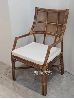 餐椅利默椅（复古色）86cm*55cm*51cm34个1.1.2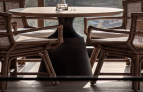 餐桌定制圆桌直径1.1m4个1.1.3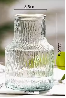 花瓶极冻款（透明）8.5cm*20.5cm10个1.1.4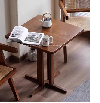 餐桌柚木方桌70cm*70cm高75cm厚3cm70cm*70cm*75cm2个1.1.5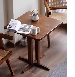 餐桌柚木方桌70cm*130cm高75cm厚3cm70cm*130cm*75cm4个1.1.6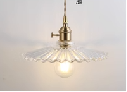 吊灯单头吊线加长至2m直径25cm14个1.1.7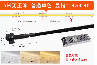 天际线灯5m-COB天际线灯套装【全光谱显指98+100W电源】现场量尺1组1.1.8天际线灯6m-COB天际线灯套装【全光谱显指98+100W电源】现场量尺2组1.1.9天际线灯7m-COB天际线灯套装【全光谱显指98+100W电源】现场量尺1组1.1.10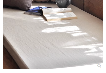 坐垫8cm厚度海绵、亚麻本色现场量尺5.4平米1.1.11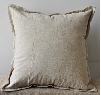 靠包亚麻色米色45cm*45cm含芯10个1.1.12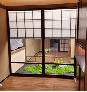 雪见窗胡桃色单层雪见窗，窗户高度110cm宽度现场量尺3.66平米1.1.13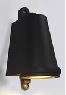 壁灯黑色暖光7.5cm*14cm2个1.1.14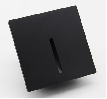 踢脚灯黑色300K开关常亮28个1.1.15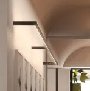 极简壁灯定制长度4170mm，造型方管宽度30mm，定制深度200mm1组1.1.16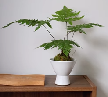 花艺苔藓球红磷蕨1组1.1.17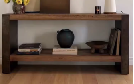 展台2米2000mm*400mm*850mm1组1.1.18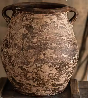 罐子31.5cm*32cm1件1.1.19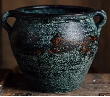 罐子17.5cm*18.5cm1件1.1.20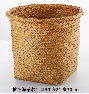 筐子4件1.1.21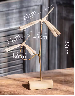 饰品竹蜻蜓原色去皮1件1.1.22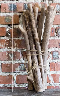 木棍杨木捆40cm*10cm3件1.1.23木棍杨木捆50cm*10cm1件1.1.24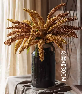 仿真花艺30cm黑釉陶罐+5束1件1.1.25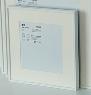 画框亚白色45cm*45cm9组1.2包间1.2.1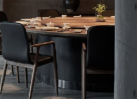 餐桌定制桌面齐平电动转盘直径180cm1组1.2.2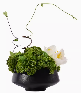 桌花仿真花艺套装19cm*19cm*30cm4组1.2.3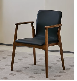 餐椅胡桃色+黑色皮65cm*60cm*85cm12把1.2.4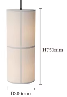 吊灯单头（灯线加长至2米）直径300cm高750cm4组1.2.5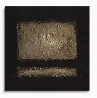 装饰画手绘50cm*50cm无框3幅1.2.6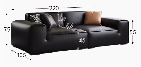 沙发360°包裹小牛皮多人位220cm4组1.2.7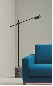 落地灯黑色D150cm*W980cm*H1690cm1个1.2.8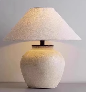 台灯D40*H48cm4个1.2.9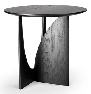 边几炭黑色（松木）50cm*50cm1张1.2.10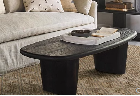 茶几1200cm*450cm*400cm1件1.2.11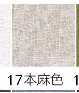 窗帘本麻色现场量尺1套1.2.12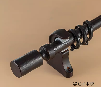 罗马杆黑色木纹单杆侧装现场量尺3米1.2.13窗帘本麻色现场量尺1套1.2.14罗马杆黑色木纹单杆侧装现场量尺3.8米1.2.15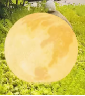 月球灯节点24V40cm暖光2件1.2.16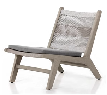 休闲椅褐色金属编藤躺椅660cm*760cm*790cm2把1.2.17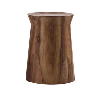 边几35cm*35cm*45cm1件1.3公区庭院1.3.1月球灯节点24V30cm暖光6件1.3.2月球灯节点24V40cm暖光4件1.3.3月球灯节点24V60cm暖光2件1.3.4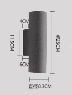 壁灯黑沙石户外款单色暖光直径8.3cm*高25cm14件1.3.5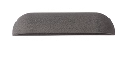 壁灯黑沙石28厘米暖光28cm*6.5cm1件1.3.6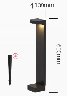 地灯地插款高度60cm3件1.3.7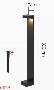 地灯地插款高度80cm4件1.3.8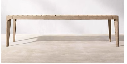 桌子2.4米柚木餐桌2400mm*1000mm*750mm1张1.3.9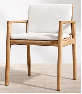 椅子MES扶手椅定制8张1.3.10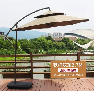 遮阳伞铁杆双顶2.7米卡其色直径2.7m1件1.4卫生间1.4.1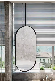 镜子黑色50*100杆长1750mm2件1.4.2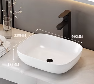 面盆带龙头460cm*330cm2组1.4.3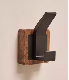 挂钩胡桃木单个装5cm*4.5cm*7cm4个1.4.4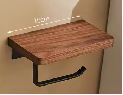 纸巾架胡桃木长16cm4组2二层2.1包间2.1.1餐桌定制桌面齐平电动转盘直径1.8m2组2.1.2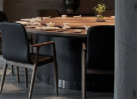 餐桌定制桌面齐平电动转盘直径2m2组2.1.3桌花仿真花艺套装19cm*19cm*30cm4组2.1.4餐椅胡桃色+黑色皮65cm*60cm*85cm54把2.1.5吊灯单头（灯线加长至2米）直径300cm高750cm16组2.1.6装饰画手绘50cm*50cm无框3幅2.1.7沙发360°包裹小牛皮多人位220cm4组2.1.8落地灯黑色D150mm*W980mm*H1690mm4个2.1.9台灯D40cm*H48cm4个2.1.10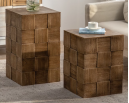 边几35.5cm*35.5cm*48cm4张2.1.11边几35.5cm*35.5cm*60cm4张2.1.12茶几1200mm*450mm*400mm4件2.1.13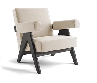 单人休闲沙发黑色框绒布78cm*70cm*80cm4件2.1.14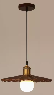 吊灯伞形胡桃色28厘米单头吊灯三色变光3组2.1.15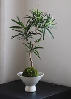 花艺苔藓球造型罗汉松+陶瓷斗笠盆3件2.1.16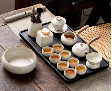 茶具米黄宋辞15头3套2.1.17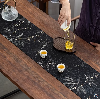 茶席竹韵黑色28cm*200cm3套2.1.18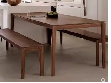 茶桌1400*700*7501400mm*700mm*750mm3张2.1.19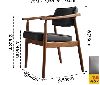 椅子白橡木胡桃木色+黑色超纤皮54cm*54cm*73cm12件2.2卫生间2.2.1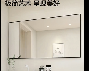 镜子500*1100黑色边框定制4件2.2.2面盆带龙头460mm*330mm4组2.2.3纸巾架胡桃木长16cm4组2.3茶室2.3.1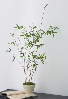 花瓶高杆红竹+奶油斗笠盆90mm*80mm1张2.3.2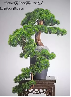 罗汉松1件2.3.3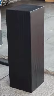 花架炭黑30cm*30cm*80cm1个2.3.4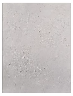 装饰画高清艺术微喷+银色铝合金边框90cm*140cm1幅2.3.5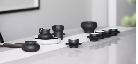 茶具17件1组2.3.6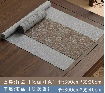 茶席长3m、宽60cm 浅灰40cm+浅咖20cm1套2.3.7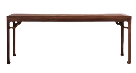 桌子马蹄桌胡桃色定制2400mm*700mm*750mm1张2.3.8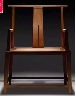 椅子官帽胡桃色（含坐垫）64cm*55cm*78cm6组2.3.9雪见窗胡桃色单层雪见窗，窗户高度1100宽度现场量尺3.66平米2.4包间窗帘2.4.1窗帘本麻色现场量尺1套2.4.2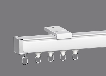 轨道白色单轨顶装直径2米3.99米2.4.3窗帘本麻色现场量尺1套2.4.4轨道定制现场量尺4.5米2.4.5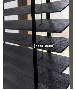 百叶帘定制现场量尺12.74平米2.4.6百叶帘定制现场量尺21.24平米2.4.7百叶帘定制现场量尺30平米2.4.8百叶帘定制现场量尺33平米3三楼3.1室外3.1.1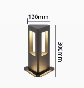 全铝落地灯接电-高300c120cm*300cm4组3.1.2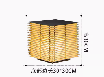 落地灯20CM-接电30cm*30cm*30cm3组3.1.3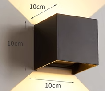 壁灯10W黑色暖光10cm*10cm*10cm1个3.1.4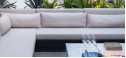 防水坐垫米灰色定制1套3.1.5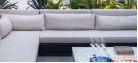 防水靠背米灰色定制1套3.1.6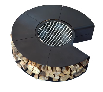 壁炉带缺口直径1000mm2组3.1.7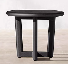 边几50cm圆茶几铝合金50cm圆茶几铝合金1件3.1.8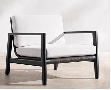 椅子单人沙发铝合金加防水布75cm*75cm*75cm2把3.2接待室3.2.1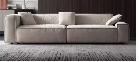 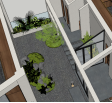 沙发2.8m直排2.8m直排1组3.2.2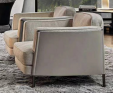 单人沙发卡其色+浅灰色87cm*85cm*70cm4件3.2.3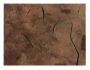 挂画定制2000mm*3500mm1幅3.2.4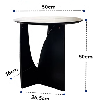 边几黑色50cm*50cm4件3.2.5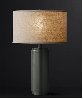 台灯黑色高51cm2件3.3多功能室3.3.1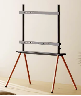 电视支架胡桃木色+黑1250mm*960mm*510mm1件3.3.2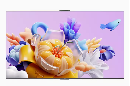 智能电视75寸2件3.3.3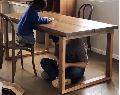 桌子  松木（浅胡桃色）140cm*70cm*75cm6张3.3.4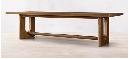 桌子松木（浅胡桃色）300cm*100cm*75cm1张3.3.5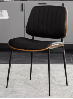 椅子黑色曲木板83cm*55cm*49.5cm36把3.3.6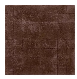 挂画纯手绘无框1600mm*1600mm1幅3.3.7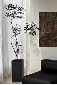 绿植黑色方盆1.9m-2.2m1组3.3.8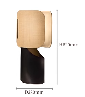 台灯1件3.3.9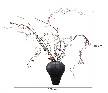 花艺套装竖纹瓶100cm*105cm2组3.4卫生间3.4.1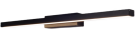 镜前灯0.6m黑色镜前灯，暖光60cm*4.5cm*6.9cm1个3.4.2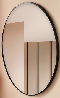 镜子椭圆80cm*60cm酷黑单镜定制1件3.4.3面盆带龙头460mm*330mm1组3.4.4挂钩胡桃木5cm*4.5cm*7cm2个3.4.5纸巾架胡桃木款长16cm2组序号项目名称单位数量备注一建筑安装工程费1主体搭建1.1100X200X7.5热镀锌管m921.2100X100X5.75热镀锌管m421.3Φ325*12螺旋管m241.4(6福特蓝镀膜钢化+1.25PVB)+(6白玻钢化+1.25PVB)+6福特蓝镀膜钢化m271专用胶垫+辅料1.5玻璃扶手(6白玻钢化+1.25PVB)+(6白玻钢化+1.25PVB)m24专用卡件+制做安装+辅料1.6500*500*12预埋板块12材料及制做安装1.7氟碳漆m2105材料及人工费1.8结构胶箱81.9基础混泥土个6基础开挖+木模制做+钢筋+混凝土+回填1.1吊装费项11.11钢结构加工制作及安装人工费m271制做安装及人工费1.12玻璃安装人工费m271二次搬运及人工费1.12防腐木平台m277骨架制做安装+防腐木+木油二遍1.14铁艺扶手m34材料+制做安装+氟碳漆二遍序号项目名称单位数量备注序号项目名称单位数量备注一建筑安装工程费1主体工程1.1竹屋搭建工程1.1.1竹屋搭建（建筑面积）m252.25【项目特征】
1.钢架结构基础
2.3Cm厚实木地板
3.双层竹片填充阻燃保温板墙体
4.屋顶搭设、吊顶
【工程内容】
1.钢架基础运输、搭设焊接
2.人工处理制安竹木1.1.2竹亭搭建（建筑面积）m2161.钢架结构基础
2.3Cm厚实木地板
3.竹制柱、粱搭设
4.屋顶搭设、吊顶
【工程内容】
1.钢架基础运输、搭设焊接
2.人工处理制安竹木1.1.3厨房（建筑面积）m220【项目特征】
1.钢架结构基础
2.3Cm厚实木地板
3.双层竹片填充阻燃保温板墙体
4.屋顶搭设、吊顶
5.墙体刷防火漆2遍
【工程内容】
1.钢架基础运输、搭设焊接
2.人工处理制安竹木1.1.4卫生间（建筑面积）m28【项目特征】
1.钢架结构基础
2.3Cm厚实木地板
3.双层竹片填充阻燃保温板墙体
4.屋顶搭设、吊顶
【工程内容】
1.钢架基础运输、搭设焊接
2.人工处理制安竹木1.1.5羊棚（建筑面积）m231.5【项目特征】
1.竹木墙体结构搭设
2.竹木屋顶安装
3.门窗制作、安装1.1.6大门安装m26【项目特征】
1.材质：竹木
2.门柱、门楼制作
3.竹木大门制作、安装
4.电子门锁、门栓安装1.2院内附属工程1.2.1砖砌艺术造型围墙m341.83
墙体厚度:混水砖墙一砖，围墙高度:2.8M，艺术造型1.2.2石板碎拼路m2193.18
面层材料品种、规格、品牌、颜色:大理石楼地面1.2.3安砌侧(平、缘)石m100.2【项目特征】
1.材料:人工铺装侧缘石（青砖斜插）
2.垫层：混凝土垫层
【工程内容】
1.垫层、基础铺筑
2.侧（平、缘）石安砌1.2.4化粪池一座座11.2.5木制步桥m216【项目特征】
1.各部件截面长度:木步桥木构件
安装木梁(梁宽)在25cm以下
2.防护材料种类:防腐材料
3.桥长度：8m
4.桥高度：2m
5.宽度：1.5m1.2.6竹木廊架及孔雀窝搭设(含钢丝网围护)m223.51.2.7成品鸡舍座52室外工程2.1菜地及附属工程2.1.1菜地边缘预制花边、步道、汀步m1901.混凝土强度等级、石料最大粒径:C20 5~402.1.2成品树脂排水沟排水沟铺设m54.52.管材规格:100+15*202.1.3混凝土预制U型菜地沟m602.1.4竹篱笆m302.2景观绿化及附属工程2.2.1挖一般土方m332341.土壤类别:一般土方，机械挖土方，
2.挖土深度:2M内2.2.2栽植柳树株/株丛9胸径15CM，养护期一年2.2.3栽植棕榈树株/株丛2胸径15CM，养护期 一年2.2.4栽植造型罗汉松株/株丛1胸径25CM，养护期 一年2.2.5栽植芭蕉树株/株丛2胸径25CM，养护期一年2.2.6栽植篮竹株/株丛700普坚土种植，散生竹胸径(6cm以内)2.2.7栽植丛生紫玉兰株3普坚土种植，裸根灌木高度(1.5m以内)，养护期 一年2.2.8栽植红叶碧桃株10普坚土种植，裸根灌木高度(1.5m以内)，养护期 一年2.2.9栽植红花檵木球株10普坚土种植，裸根灌木高度(1.5m以内)2.2.10栽植藤本月季株2002.2.11栽植菖蒲m230普坚土种植，色带高度(0.8m以内)2.2.12栽植花叶芦苇m230普坚土种植，色带高度(0.8m以内)2.2.13栽植欧石竹子m250普坚土种植，色带高度(1.8m以内)2.2.14栽植绣球株80养护期： 一年2.2.15栽植荷花丛82.2.16铺种台湾二号m27582.2.17原土夯实m226952.3池塘及给排水管道工程2.3.1卷材防水m2253.4沥青玛蹄脂池底防水，改性沥青卷材冷粘法平面2.3.2室内电气配管及穿线项12.3.3电缆铺设m400动力线路(铜芯)3*16mm2.3.4挖沟槽土方m344.252.3.5DN25PE塑料给水管铺设m2082.3.6DN50PE塑料管道铺设m302.3.7DN110PE塑料管道铺设m62.3.8砖石砌小摆设m368.43装饰装修工程3.1室内装饰及电气安装3.1.1天棚吊顶
【项目特征】
1.吊顶形式:不上人
2.龙骨类型、材料种类、规格、
中距:木龙骨
3.面层材料品种、规格、品牌、
颜色:竹片天棚面层
【工程内容】
1.龙骨安装
2.铺贴面层m2283.1.2仿古灯套23.1.3户外国道造型灯套43.1.4吊扇灯套13.1.5半圆球吸顶灯(300mm以内)套23.1.6洗涤盆(洗菜盆)组13.1.7大便器套23.1.8遮阳帘副23.1.9户外太阳能景观灯套83.1.10室内外家具设施3.1.11竹制桌椅套装套11桌4椅3.1.12室内躺椅套13.1.13竹制座椅(带靠背)把83.1.14竹制八仙桌张13.1.15不锈钢猛火灶(组合灶,可移动)套1二工程建设其它费用1二次转运费%0.015拱杆间距（m)拱杆间距（m)1棚顶高（m）棚顶高（m）88棚长度（m）棚长度（m）棚长度（m）6060纵梁（跨/道）纵梁（跨/道）10+3肩高（m）肩高（m）2.12.1棚宽度（m)棚宽度（m)棚宽度（m)1919卡槽（道）卡槽（道）5放风口（道）放风口（道）22建棚面积（㎡）建棚面积（㎡）建棚面积（㎡）22802280序号名称名称规格规格规格规格规格数量单位单位备注序号名称名称外径
（mm）厚度
（mm）厚度
（mm）长度
（m）长度
（m）数量单位单位备注一建筑安装工程费建筑安装工程费1主骨架+配件+覆盖主骨架+配件+覆盖1.1底角铁底角铁L50×4L50×4L50×4L50×4L50×4240米米1.2拱杆-30*75椭圆管拱杆-30*75椭圆管60.0 4.25 4.25 2626122根根折弯+缩头+热镀锌1.3纵梁-25圆管纵梁-25圆管25.0 3.25 3.25 66200根根缩头+热镀锌1.4侧卷膜横杆-25圆管侧卷膜横杆-25圆管25.0 3.25 3.25 6620根根缩头+热镀锌1.5侧卷膜竖杆-25圆管侧卷膜竖杆-25圆管25.0 3.25 3.25 662根根热镀锌1.6放风杆-32圆管放风杆-32圆管32.0 3.75 3.75 6620根根缩头+热镀锌1.7卷帘杆-73圆管卷帘杆-73圆管73.0 7.5 7.5 11120米米油管1.8立柱通梁-30*50方管立柱通梁-30*50方管51.0 3.75 3.75 6660根根热镀锌1.91立柱-60圆管1立柱-60圆管60.0 4.25 4.25 6652根根热镀锌1.102立柱-60圆管2立柱-60圆管60.0 4.25 4.25 6652根根热镀锌1.113立柱-60圆管3立柱-60圆管60.0 4.25 4.25 6638根根热镀锌1.121斜支撑-32圆管1斜支撑-32圆管32.0 3.75 3.75 3338根根热镀锌1.132斜支撑-32圆管2斜支撑-32圆管32.0 3.75 3.75 3.23.219根根热镀锌1.143斜支撑-32圆管3斜支撑-32圆管32.0 3.75 3.75 2.62.619根根热镀锌1.154斜支撑-32圆管4斜支撑-32圆管32.0 3.75 3.75 2219根根热镀锌1.165斜支撑-32圆管5斜支撑-32圆管32.0 3.75 3.75 1.51.519根根热镀锌1.17吊秧横管-25圆管吊秧横管-25圆管25.0 3.25 3.25 6660根根缩头+热镀锌1.18棚头立柱-40*60方管棚头立柱-40*60方管64.0 3.75 3.75 6640根根热镀锌1.19棚头横撑-30*50方管棚头横撑-30*50方管51.0 3.75 3.75 6624根根热镀锌1.20棚头斜撑-60圆管棚头斜撑-60圆管60.0 4.25 4.25 6630根根热镀锌1.21横向吊秧钢丝横向吊秧钢丝26#钢丝26#钢丝26#钢丝26#钢丝26#钢丝5000米米120道1.22纵向吊秧钢丝纵向吊秧钢丝26#钢丝26#钢丝26#钢丝26#钢丝26#钢丝1000米米8道1.23紧线器紧线器480件件1.24卡槽卡槽镀铝锌卡槽镀铝锌卡槽镀铝锌卡槽镀铝锌卡槽镀铝锌卡槽960米米1.25卡簧卡簧北京卡簧北京卡簧北京卡簧北京卡簧北京卡簧960米米1.26连接片连接片240米米1.27扁铁扁铁30*330*330*330*330*3360米米热镀锌1.28椭圆管卡椭圆管卡喷塑25专用喷塑25专用喷塑25专用喷塑25专用喷塑25专用1250件件定做1.29销子销子实心实心实心实心实心1250件件1.30立柱方夹箍立柱方夹箍60专用60专用60专用60专用60专用120件件定做1.31双向抱箍双向抱箍60专用60专用60专用60专用60专用120件件定做1.32顶夹箍顶夹箍30*75专用30*75专用30*75专用30*75专用30*75专用240件件定做1.33压膜卡压膜卡黑色塑料25专用黑色塑料25专用黑色塑料25专用黑色塑料25专用黑色塑料25专用160件件1.34侧卷膜器侧卷膜器电动卷膜器电动卷膜器电动卷膜器电动卷膜器电动卷膜器2台台1.35电源电源2台台1.36风口绳风口绳1000米米1.37穿绳穿绳180米米1.38轴板轴板42件件1.39轴板固定U型丝轴板固定U型丝60专用60专用60专用60专用60专用86件件1.40滑轮滑轮不锈钢不锈钢不锈钢不锈钢不锈钢90件件1.41盖板盖板不锈钢不锈钢不锈钢不锈钢不锈钢42件件1.42小飞机小飞机铝合金铝合金铝合金铝合金铝合金42件件1.43智能放风机智能放风机温控（手机控）温控（手机控）温控（手机控）温控（手机控）温控（手机控）2套套1.44黄油黄油1包包1.45固角座定件固角座定件4套套1.46卷帘机卷帘机大五轴大五轴大五轴大五轴大五轴2台台1.47电源电源2台台1.48限位器限位器2台台1.49滚筒滚筒219*1500219*1500219*1500219*1500219*15002件件1.50三角支架三角支架75*5.5油杆75*5.5油杆75*5.5油杆75*5.5油杆75*5.5油杆2套套定做1.51法兰盘法兰盘75专用75专用75专用75专用75专用40件件1.52法兰盘螺丝法兰盘螺丝80件件1.53活接活接4件件1.54托水网托水网180㎡㎡1.5米*60米*2卷1.55托水钢丝托水钢丝26#钢丝26#钢丝26#钢丝26#钢丝26#钢丝1300米米1.56铁丝铁丝30斤斤1.57燕尾丝燕尾丝15盒盒1.58燕尾丝燕尾丝棉被专用加长棉被专用加长棉被专用加长棉被专用加长棉被专用加长2盒盒1.591棚膜1棚膜精品PO膜20丝精品PO膜20丝精品PO膜20丝精品PO膜20丝精品PO膜20丝976㎡㎡8米*61米*2张1.602棚膜2棚膜精品PO膜20丝精品PO膜20丝精品PO膜20丝精品PO膜20丝精品PO膜20丝2196㎡㎡18米*61米*2张1.613端面膜3端面膜精品PO膜20丝精品PO膜20丝精品PO膜20丝精品PO膜20丝精品PO膜20丝360㎡㎡9米*20米*2张1.62裙膜裙膜精品PO膜20丝精品PO膜20丝精品PO膜20丝精品PO膜20丝精品PO膜20丝122㎡㎡1米*61米*2张1.63棉被棉被120克PE布+5T+1000克无胶棉
+500克无纺布120克PE布+5T+1000克无胶棉
+500克无纺布120克PE布+5T+1000克无胶棉
+500克无纺布120克PE布+5T+1000克无胶棉
+500克无纺布120克PE布+5T+1000克无胶棉
+500克无纺布3427.2㎡㎡3米*27.2米*42张1.64垫被垫被120克PE布+5T+1000克无胶棉+500克无纺布120克PE布+5T+1000克无胶棉+500克无纺布120克PE布+5T+1000克无胶棉+500克无纺布120克PE布+5T+1000克无胶棉+500克无纺布120克PE布+5T+1000克无胶棉+500克无纺布163.2㎡㎡3米*27.2米*2张1.65棚头棉被棚头棉被120克PE布+5T+1000克无胶棉+500克无纺布120克PE布+5T+1000克无胶棉+500克无纺布120克PE布+5T+1000克无胶棉+500克无纺布120克PE布+5T+1000克无胶棉+500克无纺布120克PE布+5T+1000克无胶棉+500克无纺布357㎡㎡3米*8.5米*14张1.66顶防虫网顶防虫网60目60目60目60目60目146.4㎡㎡1.2米*61米*2张1.67侧防虫网侧防虫网60目60目60目60目60目146.4㎡㎡1.2米*61米*2张1.68防虫网用卡簧防虫网用卡簧北京卡簧北京卡簧北京卡簧北京卡簧北京卡簧400米米1.69棉被钉棉被钉240个个1.70八字簧八字簧120个个1.71地锚地锚120个个1.72压膜绳压膜绳加宽 加厚加宽 加厚加宽 加厚加宽 加厚加宽 加厚3600米米1.73焊条焊条10包包1.74运费运费2280㎡㎡1.75安装费安装费2280㎡㎡1.76独立基础砼C25独立基础砼C2540040040050050010.3m³m³1.77预埋件预埋件160160160400400126个个1.78圈梁砼C25圈梁砼C2524045045034.1m³m³1.79圈梁钢筋圈梁钢筋2.88TT1.80模板模板316米米2灌溉加热灌溉加热2.1大棚水源管道及灌溉管大棚水源管道及灌溉管2.1.1黑色PE热熔管黑色PE热熔管90Φ×1.0MPa570米米2.1.2黑色PE热熔管黑色PE热熔管75Φ×1.0MPa120米米2.1.3PE软灌溉管PE软灌溉管63Φ×0.5MPa800米米2.1.4滴灌带滴灌带16Φ×10公分20000米米2.1.5滴灌旁通阀滴灌旁通阀16Φ982个个2.1.6尼龙吊绳尼龙吊绳33股300斤斤2.1.7蔬菜吊蔓夹蔬菜吊蔓夹16红色40000个个2.1.8银黑地膜银黑地膜1.5×0.170卷卷2.1.9管道安装费管道安装费2.1.10有机肥有机肥500吨吨2.1.11有机液态肥有机液态肥5升150桶桶2.1.12运费运费2.2加热丝加热丝2.2.1硅胶发热丝硅胶发热丝2.52.52.52.52.53000米米2.2.2硅胶导线硅胶导线2222222222500号号2.2.3双壁管双壁管400个个2.2.4铜芯线铜芯线1616161616200米米2.2.5控制柜控制柜50×6050×6050×6050×6050×601包含配置包含配置2.2.6安装费安装费2.2.7运费运费2.32个半土柜温棚2个半土柜温棚2.3.1太阳能杀虫灯太阳能杀虫灯2台台2.3.2无线电磁阀无线电磁阀2套套2.3.3温室控制柜温室控制柜2套套2.3.4蔬菜补光灯蔬菜补光灯70个个2.3.5大棚加热器大棚加热器2台台2.3.6缆线缆线2.3.7安装费安装费2.3.8运费运费3土建基础工程土建基础工程3.1土方开挖及外运土方开挖及外运8500m3m33.2浆砌石挡坎浆砌石挡坎360m3m33.3排水沟排水沟长度190m3.3.1土方开挖及外运土方开挖及外运111.72m3m3宽度0.98m，深度0.6m3.3.2C15垫层C15垫层18.62m3m3厚度10CM3.3.3U型渠铺装U型渠铺装190mm50型预制U型渠3.3.4半墙外地面硬化半墙外地面硬化12m3m3C25商品砼3.4临时道路临时道路63m3m3石渣换填碾压3.5梯田修砌土坎梯田修砌土坎200mm夯筑田坎3.6草皮绿化草皮绿化600m2m2铺草卷，台湾二号序号名称规格单位数量备注一建筑工程直接费1安装工程1.1驱动电机0.75kw，800n.m,5.2rpm台11.2齿轮A型1"、5/4轴 L=3965H=2.75mm个91.3齿条A型1"、5/4轴 L=4000根91.4焊合接头1"、5/4通用，电镀锌个461.5推拉杆接头Ø32 ø27个181.6防滑夹钢制个581.7十字连接（驱动卡）L-ZT2铝制Ø32个1451.8T形螺栓M6*80达克罗（含螺母）个1451.9支撑滚轮（门型吊轮）单轮门式个1341.10绑丝卷81.11卡簧2000mm侵塑根5401.12定位卡丝个36001.13配重镀锌套2401.14驱动轴Ø32*2.5mm*6m根71.15推杆Ø32*1.5mm*6m根551.16塑钢线内用/白色盘81.17驱动边L-ZT13，6000mm根901.18幕杆连接片小，含顶丝个901.19六角头螺栓m6*35含防脱螺母个1001.20六角头自钻钉m5*25个91.21加厚内保温被4.3M*33M块111.22电箱物联网远程控制台12四周保温2.1下横梁50*50*2.0*8000根42.2横梁20*40*2.0*6000根482.3吊杆Ø32*1.5mm*1800根122.4抱箍50*50个362.5夹箍Ø32个362.6螺丝8*30套1202.7卡槽4米/根米6002.8卡簧2米/根米6002.9绳米8002.10卷膜器24V-100W台62.11立杆25*1.5*4000根62.12卷杆25*1.5*6000根262.13爬升器4个62.14压膜卡25个7502.15卡槽4000米6402.16卡簧L-ZT2铝制Ø32米6402.17六角头自钻钉m5*25盒122.18加厚内保温被4.3M*33M块22.19加厚内保温被4.3M*45M块238*20顶部加一面侧固定内膜3.1横梁20*40*2.0*6000根513.2卡槽4米/根米3603.3卡簧2米/根米3603.4膜12丝平米3203.5六角头自钻钉m5*25盒84移动潮汐苗床4.1潮汐苗床1.7m*20m*3张平米96.95其他1运费2安装费序号名称规格型号数量单位材质及技术参数说明一建筑安装工程费1主炒区1.1单门电蒸箱700*660*15901台带12盘1.2双炒电喷油灶1500*900*8001台节能工程款1.3灶间平台300*900*8001台1.0厚1.4双眼电陶炉400*900*8001台全钢工程款1.5加热荷台1800*800*8001台全钢工程款1.6调料盒带盖500*1000*801台1.0厚1.7六门冰柜1800*700*19201台全钢工程款2洗碗区2.1三水池1800*600*8001台不含水龙头2.2超声波洗碗机1200*800*8001台全钢工程款2.3上翻门碗柜1200*500*18001台1.0厚2.4收残台1200*600*8001台1.0厚2.5开水器6KW1台2.6开水器底座1台3传菜区3.1保鲜荷台1800*700*8001台1.0厚3.2双水池1200*800*8001台不含水龙头4凉菜间4.1保鲜荷台1800*600*8001台全钢工程款4.2五层货架1200*500*18001台1.0厚4.3四门冰箱1200*700*19201台全钢工程款4.4台面立架1800*300*6601台1.0厚4.5单水池600*600*8001台不含水龙头5库房5.1五层货架1800*500*18001台1.0厚5.2五层货架1500*500*18001台1.0厚6其它6.1热水器60L1台6.2地沟盖板580*250*2325块1.0厚7排烟系统7.1油烟净化一体机2700*1200*10003.24平米全钢工程款7.2装饰板3200*6201项不锈钢1.0厚7.3铝合金隔断4400*275012平米7.4镀锌管道500*500*20004平米1.0厚7.5镀锌弯头2700*1200*10001个1.0厚7.6出口百叶500*5001个铝合金7.7开墙补洞1项发包人：（公章）承包人：（公章）法定代表人或其委托代理人：（签字）法定代表人或其委托代理人：（签字）组织机构代码：组织机构代码：地址：地址：邮政编码：邮政编码：法定代表人：法定代表人：委托代理人：委托代理人：电话：电话：传真：传真：电子信箱：电子信箱：开户银行：开户银行：账号：账号：投标报价（元）大写：投标报价（元）小写：工期项目经理及注册证书编号质量备注序号工程名称金额（元）备注一、工程直接费用工程直接费用工程直接费用1综合体室内装饰装修-硬装2综合体室内装饰装修-家具及室内装饰品3钢结构观景平台4竹影小舍519米宽半坡日光暖棚温室61472平米温室内保温系统7厨房设备采购二工程间接费用工程间接费用工程间接费用8安全文明施工及措施费费率5%9税费按国家、省市标准计取合计（元）大写：大写：合计（元）小写：小写：序号项目名称单位工程数量综合单价（元）合价（元）1第一部分 装饰装修工程1.1一层装饰装修1.1.1一楼总体工程1.1.1.1拆除墙体M290.21.1.1.2新建墙体M288.321.1.1.3新建异形墙体m26.61.1.1.4地面C20水泥垫层M2260.41.1.1.5地面贴砖细纹仿古砖M2194.51.1.1.6实木定制踢角线M44.51.1.2展厅大厅1.1.2.1轻钢龙骨石膏板吊平顶展开面积展开面积M287.21.1.2.2反光灯槽（平顶）M11.51.1.2.3窗帘盒（平顶）M11.51.1.2.4挑空异型欧松板基层吊顶展开面积M255.361.1.2.5挑空异型木饰面贴面M255.361.1.2.6挑空异形灯槽M6.11.1.2.7挑空异型夯土梁M220.251.1.2.8挑空圆木柱子300*300M6.21.1.2.9背景墙M222.231.1.2.10背景墙半圆形天际灯槽M4.571.1.2.11背景墙背柜M24.471.1.2.12背景墙背柜线性灯M11.61.1.2.13包柱子2根M28.061.1.2.14吧台顶上实木板冰裂板顶棚1200宽M26.721.1.2.15吧台柜子M6.61.1.2.16吧台PU石M6.61.1.2.17吧台15岩板台面M6.61.1.2.18吧台水盆套11.1.2.19卡座坐椅M8.361.1.2.20卡座农副产品展架M8.361.1.2.21卡座100*100镀锌黑色柱根41.1.2.22肯德基门樘11.1.2.23断桥铝窗2个樘21.1.2.24断桥铝窗樘21.1.2.25艺术漆饰面M21861.1.3展厅过道1.1.3.1轻钢龙骨石膏板吊半园形造形顶展开面积M243.61.1.3.2过道欧松板基层M238.161.1.3.3过道木饰面M238.161.1.3.4包间门口鎏金板造形M1.41.1.3.5肯德基门樘11.1.3.6艺术漆顶面M283.81.1.4包间1.1.4.1轻钢龙骨石膏板吊造形顶展开面积M251.21.1.4.2轻钢龙骨石膏板异形工艺M5.41.1.4.3吊顶木饰面包假梁M23.461.1.4.4窗帘盒M5.71.1.4.5吊顶灯槽M3.951.1.4.6背景墙异型欧松板基层M211.761.1.4.7背景墙异型木饰面M212.541.1.4.8衣柜实木定制衣柜+柜门、五金件M24.321.1.4.9餐柜实木定制柜体+柜门、五金件M1.151.1.4.10装饰层板M2.31.1.4.11柜子线性灯M3.451.1.4.12双开实木油漆门樘11.1.4.13极窄重型推拉门樘11.1.4.14重型推拉门套米8.181.1.4.15艺术漆顶面M243.21.1.4.16艺术漆墙面M259.61.1.5包间卫生间1.1.5.1单开实木油漆门2520*730樘11.1.5.2轻钢龙骨石膏板吊顶展开面积M22.831.1.5.3吊顶灯槽M1.41.1.5.4防水2遍丙纶布M28.51.1.5.5贴墙砖150*20马赛克磁砖M26.21.1.5.6排气扇300*300个11.1.5.7洗手台天然石材大花绿M1.741.1.5.8洗手台下木作柜个11.1.5.9马桶个11.1.5.10艺术漆顶面M22.2581.1.5.11艺术漆墙面M28.091.1.6厨房1.1.6.1铝扣板吊顶M240.71.1.6.2防水2遍丙纶布M272.51.1.6.3地面贴砖防滑砖M240.71.1.6.4墙面贴砖M291.41.1.6.5地沟M11.21.1.6.6地沟盖板M11.21.1.6.7单开实木油漆门2300*960樘11.1.7一楼公共卫生间1.1.7.1轻钢龙骨石膏板吊顶展开面积M219.11.1.7.2吊顶灯槽M6.81.1.7.3防水2遍丙纶布M244.61.1.7.4贴墙砖M225.591.1.7.5贴墙砖300*600磁砖M24.561.1.7.6排气扇300*300个41.1.7.7蹲便器个41.1.7.8感应水箱个41.1.7.9保洁间水盆个11.1.7.10单开实木油漆门2580*720樘51.1.7.116公分厚实木洗手台M2.41.1.7.12洗手台下实木柜个21.1.7.13艺术漆顶面M219.11.1.7.14艺术漆墙面M226.21.1.7.15卫生间断桥窗扇11.1.7.16卫生间断桥窗扇11.1.8一楼后门1.1.8.1肯德基门樘11.2二层装饰装修1.2.1二楼总体工程1.2.1.1拆除墙体M2103.91.2.1.2新建墙体M2104.31.2.1.3新建异形墙体处101.2.1.4地面贴砖细纹仿古砖M231.861.2.1.5实木定制角线M112.61.2.2二楼左上包间1.2.2.1轻钢龙骨石膏板吊造形顶展开面积M247.791.2.2.2轻钢龙骨石膏板异形工艺M5.41.2.2.3吊顶木饰面包假梁M20.91.2.2.4窗帘盒M10.71.2.2.5吊顶灯槽M1.51.2.2.6衣柜实木定制衣柜+柜门、五金件M24.21.2.2.7餐柜实木定制柜体+柜门、五金件M1.51.2.2.8装饰层板M22.31.2.2.9柜子线性灯M4.51.2.2.10双开实木油漆门2520*1370樘11.2.2.11实木油漆窗扇1.81.2.2.12极窄重型推拉门樘11.2.2.13重型推拉门套米9.821.2.2.14艺术漆顶面M244.261.2.2.15艺术漆墙面M234.51.2.3二楼左上包间卫生间1.2.3.1单开实木油漆门2500*730樘11.2.3.2轻钢龙骨石膏板吊顶展开面积M22.831.2.3.3吊顶灯槽M1.41.2.3.4防水2遍丙纶布M28.51.2.3.5贴墙砖150*20马赛克磁砖M26.21.2.3.6排气扇300*300个11.2.3.7洗手台天然石材大花绿M1.741.2.3.8洗手台下木作柜个11.2.3.9马桶个11.2.3.10艺术漆顶面M22.2581.2.3.11艺术漆墙面M28.091.2.4左下包间1.2.4.1地面贴砖M234.141.2.4.2轻钢龙骨石膏板吊造形顶展开面积M251.211.2.4.3轻钢龙骨石膏板异形工艺M5.41.2.4.4吊顶木饰面包假梁M210.41.2.4.5窗帘盒M10.551.2.4.6吊顶灯槽M1.451.2.4.7衣柜实木定制衣柜+柜门、五金件M25.321.2.4.8餐柜实木定制柜体+柜门、五金件M1.451.2.4.9装饰层板M21.561.2.4.10柜子线性灯M4.351.2.4.11双开实木油漆门2520*1370樘11.2.4.12鎏金板基底M25.41.2.4.13鎏金板M25.41.2.4.1428MM厚防腐木地台M29.81.2.4.15极窄重型推拉门樘11.2.4.16重型推拉门套m10.851.2.4.17艺术漆顶面M252.261.2.4.18艺术漆墙面M241.51.2.5左下包间卫生间1.2.5.1单开实木油漆门2500*730樘11.2.5.2轻钢龙骨石膏板吊顶展开面积M22.831.2.5.3吊顶灯槽M1.41.2.5.4防水2遍丙纶布M28.51.2.5.5贴墙砖150*20马赛克磁砖M26.21.2.5.6排气扇300*300个11.2.5.7洗手台天然石材大花绿M1.741.2.5.8洗手台下木作柜个11.2.5.9马桶个11.2.5.10艺术漆顶面M22.2581.2.5.11艺术漆墙面M28.091.2.6右上包间1.2.6.1地面贴砖细纹仿古砖M232.21.2.6.2轻钢龙骨石膏板吊造形顶展开面积M248.31.2.6.3轻钢龙骨石膏板异形工艺M8.81.2.6.4木饰面包梁M22.651.2.6.5实木油漆窗扇1.81.2.6.6窗帘盒M11.61.2.6.7吊顶灯槽M1.81.2.6.8衣柜实木定制衣柜+柜门、五金件M23.361.2.6.9餐柜实木定制柜体+柜门、五金件M21.81.2.6.10装饰层板M21.871.2.6.11柜子线性灯M5.41.2.6.12双开实木油漆门2520*1370樘11.2.6.1328MM厚防腐木地台M210.031.2.6.14艺术漆顶面M252.261.2.6.15艺术漆墙面M243.91.2.7右上包间卫生间1.2.7.1单开实木油漆门2500*730樘11.2.7.2轻钢龙骨石膏板吊顶展开面积M22.831.2.7.3吊顶灯槽M1.41.2.7.4防水2遍丙纶布M28.51.2.7.5贴墙砖150*20马赛克磁砖M26.21.2.7.6排气扇300*300个11.2.7.7洗手台天然石材大花绿M1.741.2.7.8洗手台下木作柜个11.2.7.9马桶个11.2.7.10艺术漆顶面M22.2581.2.7.11艺术漆墙面M28.091.2.8右下包间1.2.8.1地面贴砖细纹仿古砖M232.31.2.8.2轻钢龙骨石膏板吊造形顶展开面积M248.451.2.8.3轻钢龙骨石膏板异形工艺M10.21.2.8.4木饰面包梁M22.651.2.8.5窗帘盒M11.51.2.8.6吊顶灯槽M1.81.2.8.7衣柜实木定制衣柜+柜门、五金件M23.361.2.8.8餐柜实木定制柜体+柜门、五金件M21.481.2.8.9装饰层板M21.531.2.8.10柜子线性灯M4.441.2.8.11双开实木油漆门2520*1370樘11.2.8.1228MM厚防腐木地台M210.031.2.8.13艺术漆顶面M248.451.2.8.14艺术漆墙面M245.91.2.9右下包间卫生间1.2.9.1单开实木油漆门2500*730樘11.2.9.2轻钢龙骨石膏板吊顶展开面积M22.831.2.9.3吊顶灯槽M1.41.2.9.4防水2遍丙纶布M28.51.2.9.5贴墙砖150*20马赛克磁砖M26.21.2.9.6异形排气扇150*600个11.2.9.7洗手台天然石材大花绿M1.741.2.9.8洗手台下木作柜个11.2.9.9马桶个11.2.9.10艺术漆顶面M22.2581.2.9.11艺术漆墙面M28.091.2.10茶室1.2.10.1地面贴砖细纹仿古砖M24.681.2.10.2轻钢龙骨石膏板吊造形顶展开面积M231.51.2.10.3轻钢龙骨石膏板异形工艺M3.21.2.10.4背景墙M211.141.2.10.5窗帘盒M3.21.2.10.6软膜天花M21.381.2.10.7衣柜实木定制衣柜+柜门、五金件M23.361.2.10.8茶柜M1.651.2.10.9茶柜鎏金板M20.571.2.10.10双开实木油漆门2520*1370樘11.2.10.1128MM厚防腐木地台M214.81.2.10.12艺术漆顶面M231.51.2.10.13艺术漆墙面M234.21.2.11二楼过道1.2.11.1地面贴砖细纹仿古砖M235.11.2.11.2轻钢龙骨石膏板吊造形顶展开面积M252.651.2.11.3轻钢龙骨石膏板异形工艺M17.61.2.11.4过道欧松板基层M248.71.2.11.5过道木饰面M248.71.2.11.6肯德基门樘11.2.11.728MM厚防腐木地台M214.81.2.11.8艺术漆顶面M231.51.2.11.9艺术漆墙面M220.51.2.11.10铁艺护栏M5.761.2.11.11护栏木饰面基层M5.761.2.11.12护栏木饰面M5.761.2.11.13单开实木油漆门2450*835樘11.3三楼装饰装修工程1.3.1三楼总体工程1.3.1.1拆除墙体M235.81.3.1.2新建墙体M243.61.3.2大会议室1.3.2.1地面贴砖细纹仿古砖M282.361.3.2.2顶面吊顶木饰面基层展开面积M296.51.3.2.3顶面木饰面展开面积M296.51.3.2.4矮墙方向墙面包梁M212.071.3.2.5柜子方向墙面包梁M296.51.3.2.6大梁处包空调管M27.61.3.2.7实木定制角线M331.3.2.8地柜柜体、柜门及五金件M25.61.3.2.9实木油漆百页屏风M29.451.3.2.10实木油漆门2600*980樘21.3.2.11艺术漆墙面M282.61.3.3小会客室1.3.3.1地面贴砖细纹仿古砖M240.51.3.3.2地面地台灯带M4.91.3.3.3顶面吊顶木饰面基层展开面积M243.41.3.3.4顶面木饰面展开面积M243.41.3.3.5矮墙方向墙面包梁M26.31.3.3.6大梁处包空调管M25.21.3.3.7实木定制角线M23.41.3.3.8地柜柜体、柜门及五金件M25.61.3.3.9水吧台矮墙M25.251.3.3.10水吧台矮墙夯土饰面M29.81.3.3.11水吧台柜体、柜门及五金件M1.61.3.3.12水吧台15岩板台面M21.3.3.13水吧台水槽套11.3.3.14实木油漆门3000*980樘21.3.3.15艺术漆墙面M267.81.4室外装饰装修1.4.1室外装饰装修1.4.1.1防水2遍丙纶布M2146.21.4.1.2防水保护层M250.71.4.1.3地面贴砖M272.61.4.1.4地面地台灯带M4.91.4.1.5砖混结构外贴瓷砖座椅个11.4.1.6水景跳脚石块21.4.1.728MM厚防腐木地台M26.421.4.1.8防腐木格栅门道11.4.1.9顶面吊顶木饰面基层展开面积M216.981.4.1.10顶面木饰面展开面积M216.981.4.1.116公分厚实木洗手台M11.4.1.12碎石子铺地面6CM厚M242.51.4.2三楼公卫1.4.2.1轻钢龙骨石膏板吊平顶M23.11.4.2.2换气扇300*300个21.4.2.3防水2遍丙纶布M210.81.4.2.4贴墙砖200*200手工磁砖M212.41.4.2.5贴墙砖300*600磁砖M23.11.4.2.6蹲便器个21.4.2.7感应水箱个21.4.2.8单开实木油漆门2300*680樘21.4.2.9艺术漆顶面M23.11.4.2.10艺术漆墙面M211.922室外工程2.1室外土建工程2.1.1楼梯2.1.1.1高空轻钢龙骨石膏板吊造形顶展开面积M231.22.1.1.2吊顶灯槽M4.82.1.1.3轻钢龙骨石膏板异形工艺M4.82.1.1.4贴砖300*600，倒海棠角M268.22.1.1.5梯子踏步工艺费步482.1.1.6铁艺护栏M192.1.1.7护栏欧松板基层M172.1.1.8护栏木饰面M172.1.1.9设备间隐形门樘22.1.1.10艺术漆顶面M246.22.1.1.11艺术漆墙面M2146.52.1.2前院2.1.2.180挖机平整场地及形象墙基础小时7.22.1.2.2石材垫层M259.82.1.2.3石材铺贴M259.82.1.2.4形象墙370红砖浆砌M230.22.1.2.5天然手工斧砍石300*600M245.22.1.2.6碎石浆砌石坎M34.732.1.2.7天然石板跳脚石2400长块52.1.2.8雨棚，100*100镀锌管木纹漆100*3000铝型材M254.62.1.2.9鱼塘青石板步道石块152.1.3房沿2.1.3.1空调混凝底座M29.42.1.4后院2.1.4.1档墙240红砖370墩外粉M36.42.1.4.2低洼回填方211.22.1.4.3矮墙M226.722.1.4.4矮墙夯土饰面M244.82.1.4.5矮墙贴天然手工斧砍石300*600M25.82.1.4.6院子贴石材300*600M215.52.1.4.7砖砌污水处理池个12.1.4.8后沿坎垫层M227.342.1.4.9后沿坎砌筑带回填M232.082.1.4.10后沿坎贴石材300*600M236.822.1.4.11步道及地台M213.22.1.4.12人造水沟M23.52.1.4.13铁艺护栏M43.82.1.53楼门窗2.1.5.1110型断桥窗樘12.1.5.2110型断桥窗樘12.1.5.3极窄重型推拉门樘12.1.5.4极窄重型推拉门樘12.1.5.5极窄重型推拉门樘12.1.6玻璃拦杆及扶手2.1.6.13楼白玻扶手0.6米高M16.72.1.6.23楼白玻扶手1.0米高M3.562.1.7外墙2.1.7.1艺术漆M26262.1.8外墙沿子2.1.8.1防腐木M2106.52.1.9电力工程2.1.9.120pvc线管M18262.1.9.21.5㎡M29602.1.9.32.5㎡M30422.1.9.44㎡M10462.1.9.52*0.75㎡M8642.1.9.6超六类网线M1802.1.9.74*50铜芯电缆M502.1.9.84*25铜芯电缆M292.1.9.9800*100*200电箱台12.1.9.10600*1000*200电箱台12.1.9.11200*400*120电箱台42.1.9.12160PVC排水管M162.1.9.13110PVC排水管M882.1.9.1475PVC排水管M402.1.9.1550PVC排水管M822.1.9.16隔油池套12.1.9.17PPR20水管M1462.1.9.18PPR25水管M782.1.9.19PPR32水管M322.1.9.2024V变压器个352.1.9.21低压灯带M3502.1.9.2235射灯个722.1.9.2355射灯个1012.1.9.2475射灯个152.1.9.25地插个172.1.9.26开关个372.1.9.275孔插座个792.1.9.28明装射灯个572.1.9.29消防应急射灯个362.1.9.30消防应急模块个362.1.9.31消防疏散标识个72.1.9.32防水灯带M702.1.9.33防水射灯个203其他工程3.13.1.1脚手架及保洁3.1.1.1室外钢管架m27603.1.1.2大厅内满堂架m2763.1.1.3保洁m27803.1.1.4地面瓷砖美缝m2780合计金额（元）大写：大写：大写：大写：大写：合计金额（元）小写：小写：小写：小写：小写：序号项目名称数量单位综合单价（元）合价（元）一室内软装采购1一层1.1公区1.1.1餐椅34个1.1.2餐桌4个1.1.3花瓶10个1.1.4餐桌2个1.1.5餐桌4个1.1.6吊灯14个1.1.7天际线灯1组1.1.8天际线灯2组1.1.9天际线灯1组1.1.10坐垫5.4平米1.1.11靠包10个1.1.12雪见窗3.66平米1.1.13壁灯2个1.1.14踢脚灯28个1.1.15极简壁灯1组1.1.16花艺1组1.1.17展台1组1.1.18罐子1件1.1.19罐子1件1.1.20筐子4件1.1.21饰品1件1.1.22木棍3件1.1.23木棍1件1.1.24仿真花艺1件1.1.25画框9组1.2包间1.2.1餐桌1组1.2.2桌花4组1.2.3餐椅12把1.2.4吊灯4组1.2.5装饰画3幅1.2.6沙发4组1.2.7落地灯1个1.2.8台灯4个1.2.9边几1张1.2.10茶几1件1.2.11窗帘1套1.2.12罗马杆3米1.2.13窗帘1套1.2.14罗马杆3.8米1.2.15月球灯2件1.2.16休闲椅2把1.2.17边几1件1.3公区庭院1.3.1月球灯6件1.3.2月球灯4件1.3.3月球灯2件1.3.4壁灯14件1.3.5壁灯1件1.3.6地灯3件1.3.7地灯4件1.3.8桌子1张1.3.9椅子8张1.3.10遮阳伞1件1.4卫生间1.4.1镜子2件1.4.2面盆2组1.4.3挂钩4个1.4.4纸巾架4组2二层2.1包间2.1.1餐桌2组2.1.2餐桌2组2.1.3桌花4组2.1.4餐椅54把2.1.5吊灯16组2.1.6装饰画3幅2.1.7沙发4组2.1.8落地灯4个2.1.9台灯4个2.1.10边几4张2.1.11边几4张2.1.12茶几4件2.1.13单人休闲沙发4件2.1.14吊灯3组2.1.15花艺3件2.1.16茶具3套2.1.17茶席3套2.1.18茶桌3张2.1.19椅子12件2.2卫生间2.2.1镜子4件2.2.2面盆4组2.2.3纸巾架4组2.3茶室2.3.1花瓶1张2.3.2罗汉松1件2.3.3花架1个2.3.4装饰画1幅2.3.5茶具1组2.3.6茶席1套2.3.7桌子1张2.3.8椅子6组2.3.9雪见窗3.66平米2.4包间窗帘2.4.1窗帘1套2.4.2轨道3.99米2.4.3窗帘1套2.4.4轨道4.5米2.4.5百叶帘12.74平米2.4.6百叶帘21.24平米2.4.7百叶帘30平米2.4.8百叶帘33平米3三楼3.1室外3.1.1落地灯4组3.1.2落地灯3组3.1.3壁灯1个3.1.4防水坐垫1套3.1.5防水靠背1套3.1.6壁炉2组3.1.7边几1件3.1.8椅子2把3.2接待室3.2.1沙发1组3.2.2单人沙发4件3.2.3挂画1幅3.2.4边几4件3.2.5台灯2件3.3多功能室3.3.1电视支架1件3.3.2智能电视2件3.3.3桌子6张3.3.4桌子1张3.3.5椅子36把3.3.6挂画1幅3.3.7绿植1组3.3.8台灯1件3.3.9花艺套装2组3.4卫生间3.4.1镜前灯1个3.4.2镜子1件3.4.3面盆1组3.4.4挂钩2个3.4.5纸巾架2组合计金额（元）大写大写大写大写大写合计金额（元）小写小写小写小写小写序号项目名称单位数量综合单价（元）合价（元）一建筑安装工程费1主体搭建1.1100X200X7.5热镀锌管m921.2100X100X5.75热镀锌管m421.3Φ325*12螺旋管m241.4(6福特蓝镀膜钢化+1.25PVB)+(6白玻钢化+1.25PVB)+6福特蓝镀膜钢化m2711.5玻璃扶手(6白玻钢化+1.25PVB)+(6白玻钢化+1.25PVB)m241.6500*500*12预埋板块121.7氟碳漆m21051.8结构胶箱81.9基础混泥土个61.1吊装费项11.11钢结构加工制作及安装人工费m2711.12玻璃安装人工费m2711.12防腐木平台m2771.14铁艺扶手m34合计金额（元）大写大写大写大写大写合计金额（元）小写小写小写小写小写序号项目名称单位数量综合单价（元）合价（元）一建筑安装工程费1主体工程1.1竹屋搭建工程1.1.1竹屋搭建（建筑面积）m252.251.1.2竹亭搭建（建筑面积）m2161.1.3厨房（建筑面积）m2201.1.4卫生间（建筑面积）m281.1.5羊棚（建筑面积）m231.51.1.6大门安装m261.2院内附属工程1.2.1砖砌艺术造型围墙m341.831.2.2石板碎拼路m2193.181.2.3安砌侧(平、缘)石m100.21.2.4化粪池一座座11.2.5木制步桥m2161.2.6竹木廊架及孔雀窝搭设(含钢丝网围护)m223.51.2.7成品鸡舍座52室外工程2.1菜地及附属工程2.1.1菜地边缘预制花边、步道、汀步m1902.1.2成品树脂排水沟排水沟铺设m54.52.1.3混凝土预制U型菜地沟m602.1.4竹篱笆m302.2景观绿化及附属工程2.2.1挖一般土方m332342.2.2栽植柳树株/株丛92.2.3栽植棕榈树株/株丛22.2.4栽植造型罗汉松株/株丛12.2.5栽植芭蕉树株/株丛22.2.6栽植篮竹株/株丛7002.2.7栽植丛生紫玉兰株32.2.8栽植红叶碧桃株102.2.9栽植红花檵木球株102.2.10栽植藤本月季株2002.2.11栽植菖蒲m2302.2.12栽植花叶芦苇m2302.2.13栽植欧石竹子m2502.2.14栽植绣球株802.2.15栽植荷花丛82.2.16铺种台湾二号m27582.2.17原土夯实m226952.3池塘及给排水管道工程2.3.1卷材防水m2253.42.3.2室内电气配管及穿线项12.3.3电缆铺设m4002.3.4挖沟槽土方m344.252.3.5DN25PE塑料给水管铺设m2082.3.6DN50PE塑料管道铺设m302.3.7DN110PE塑料管道铺设m62.3.8砖石砌小摆设m368.43装饰装修工程3.1室内装饰及电气安装3.1.1天棚吊顶
【项目特征】
1.吊顶形式:不上人
2.龙骨类型、材料种类、规格、
中距:木龙骨
3.面层材料品种、规格、品牌、
颜色:竹片天棚面层
【工程内容】
1.龙骨安装
2.铺贴面层m2283.1.2仿古灯套23.1.3户外国道造型灯套43.1.4吊扇灯套13.1.5半圆球吸顶灯(300mm以内)套23.1.6洗涤盆(洗菜盆)组13.1.7大便器套23.1.8遮阳帘副23.1.9户外太阳能景观灯套83.1.10室内外家具设施3.1.11竹制桌椅套装套13.1.12室内躺椅套13.1.13竹制座椅(带靠背)把83.1.14竹制八仙桌张13.1.15不锈钢猛火灶(组合灶,可移动)套1二工程建设其它费用1二次转运费%0.015合计金额（元）大写大写大写大写大写合计金额（元）小写小写小写小写小写序号名称数量单位综合单价（元）合价（元）一建筑安装工程费1主骨架+配件+覆盖1.1底角铁240米1.2拱杆-30*75椭圆管122根1.3纵梁-25圆管200根1.4侧卷膜横杆-25圆管20根1.5侧卷膜竖杆-25圆管2根1.6放风杆-32圆管20根1.7卷帘杆-73圆管120米1.8立柱通梁-30*50方管60根1.91立柱-60圆管52根1.102立柱-60圆管52根1.113立柱-60圆管38根1.121斜支撑-32圆管38根1.132斜支撑-32圆管19根1.143斜支撑-32圆管19根1.154斜支撑-32圆管19根1.165斜支撑-32圆管19根1.17吊秧横管-25圆管60根1.18棚头立柱-40*60方管40根1.19棚头横撑-30*50方管24根1.20棚头斜撑-60圆管30根1.21横向吊秧钢丝5000米1.22纵向吊秧钢丝1000米1.23紧线器480件1.24卡槽960米1.25卡簧960米1.26连接片240米1.27扁铁360米1.28椭圆管卡1250件1.29销子1250件1.30立柱方夹箍120件1.31双向抱箍120件1.32顶夹箍240件1.33压膜卡160件1.34侧卷膜器2台1.35电源2台1.36风口绳1000米1.37穿绳180米1.38轴板42件1.39轴板固定U型丝86件1.40滑轮90件1.41盖板42件1.42小飞机42件1.43智能放风机2套1.44黄油1包1.45固角座定件4套1.46卷帘机2台1.47电源2台1.48限位器2台1.49滚筒2件1.50三角支架2套1.51法兰盘40件1.52法兰盘螺丝80件1.53活接4件1.54托水网180㎡1.55托水钢丝1300米1.56铁丝30斤1.57燕尾丝15盒1.58燕尾丝2盒1.591棚膜976㎡1.602棚膜2196㎡1.613端面膜360㎡1.62裙膜122㎡1.63棉被3427.2㎡1.64垫被163.2㎡1.65棚头棉被357㎡1.66顶防虫网146.4㎡1.67侧防虫网146.4㎡1.68防虫网用卡簧400米1.69棉被钉240个1.70八字簧120个1.71地锚120个1.72压膜绳3600米1.73焊条10包1.74运费2280㎡1.75安装费2280㎡1.76独立基础砼C2510.3m³1.77预埋件126个1.78圈梁砼C2534.1m³1.79圈梁钢筋2.88T1.80模板316米2灌溉加热2.1大棚水源管道及灌溉管2.1.1黑色PE热熔管570米2.1.2黑色PE热熔管120米2.1.3PE软灌溉管800米2.1.4滴灌带20000米2.1.5滴灌旁通阀982个2.1.6尼龙吊绳300斤2.1.7蔬菜吊蔓夹40000个2.1.8银黑地膜70卷2.1.9管道安装费2.1.10有机肥500吨2.1.11有机液态肥150桶2.1.12运费2.2加热丝2.2.1硅胶发热丝3000米2.2.2硅胶导线500号2.2.3双壁管400个2.2.4铜芯线200米2.2.5控制柜1包含配置2.2.6安装费2.2.7运费2.32个半土柜温棚2.3.1太阳能杀虫灯2台2.3.2无线电磁阀2套2.3.3温室控制柜2套2.3.4蔬菜补光灯70个2.3.5大棚加热器2台2.3.6缆线2.3.7安装费2.3.8运费3土建基础工程3.1土方开挖及外运8500m33.2浆砌石挡坎360m33.3排水沟3.3.1土方开挖及外运111.72m33.3.2C15垫层18.62m33.3.3U型渠铺装190m3.3.4半墙外地面硬化12m33.4临时道路63m33.5梯田修砌土坎200m3.6草皮绿化600m2合计金额（元）大写大写大写大写大写合计金额（元）小写小写小写小写小写序号名称单位数量综合单价（元）合价（元）一建筑工程直接费1安装工程1.1驱动电机台11.2齿轮个91.3齿条根91.4焊合接头个461.5推拉杆接头个181.6防滑夹个581.7十字连接（驱动卡）个1451.8T形螺栓个1451.9支撑滚轮（门型吊轮）个1341.10绑丝卷81.11卡簧根5401.12定位卡丝个36001.13配重套2401.14驱动轴根71.15推杆根551.16塑钢线盘81.17驱动边根901.18幕杆连接片个901.19六角头螺栓个1001.20六角头自钻钉个91.21加厚内保温被块111.22电箱台12四周保温2.1下横梁根42.2横梁根482.3吊杆根122.4抱箍个362.5夹箍个362.6螺丝套1202.7卡槽米6002.8卡簧米6002.9绳米8002.10卷膜器台62.11立杆根62.12卷杆根262.13爬升器个62.14压膜卡个7502.15卡槽米6402.16卡簧米6402.17六角头自钻钉盒122.18加厚内保温被块22.19加厚内保温被块238*20顶部加一面侧固定内膜3.1横梁根513.2卡槽米3603.3卡簧米3603.4膜平米3203.5六角头自钻钉盒84移动潮汐苗床4.1潮汐苗床平米96.95其他1运费2安装费合计金额（元）大写大写大写大写大写合计金额（元）小写小写小写小写小写序号名称数量单位综合单价（元）合价（元）一建筑安装工程费1主炒区1.1单门电蒸箱1台1.2双炒电喷油灶1台1.3灶间平台1台1.4双眼电陶炉1台1.5加热荷台1台1.6调料盒带盖1台1.7六门冰柜1台2洗碗区2.1三水池1台2.2超声波洗碗机1台2.3上翻门碗柜1台2.4收残台1台2.5开水器1台2.6开水器底座1台3传菜区3.1保鲜荷台1台3.2双水池1台4凉菜间4.1保鲜荷台1台4.2五层货架1台4.3四门冰箱1台4.4台面立架1台4.5单水池1台5库房5.1五层货架1台5.2五层货架1台6其它6.1热水器1台6.2地沟盖板25块7排烟系统7.1油烟净化一体机3.24平米7.2装饰板1项7.3铝合金隔断12平米7.4镀锌管道4平米7.5镀锌弯头1个7.6出口百叶1个7.7开墙补洞1项合计金额（元）大写大写大写大写大写合计金额（元）小写小写小写小写小写法定代表人身份证复印件正反面法定代表人（单位负责人）身份证复印件正反面被授权人身份证复印件正反面年份业主名称项目名称合同金额完成时间备注序号职务姓名职称执业或职业资格证明执业或职业资格证明备注序号职务姓名职称执业资格证书号备注一二三………序号设备名称型号规格数  量国别产地制造年份额定功率（KW）生产能力用于施工部位备注工种按工程施工阶段投入劳动力情况按工程施工阶段投入劳动力情况按工程施工阶段投入劳动力情况按工程施工阶段投入劳动力情况按工程施工阶段投入劳动力情况按工程施工阶段投入劳动力情况按工程施工阶段投入劳动力情况致：陕西金准达项目管理有限责任公司致：陕西金准达项目管理有限责任公司致：陕西金准达项目管理有限责任公司作为参加贵公司组织的磋商采购项目的供应商，本公司承诺：在参加本项目磋商之前不存在被依法禁止经营行为、财产被接管或冻结的情况，如有隐瞒实情，愿承担一切责任及后果。作为参加贵公司组织的磋商采购项目的供应商，本公司承诺：在参加本项目磋商之前不存在被依法禁止经营行为、财产被接管或冻结的情况，如有隐瞒实情，愿承担一切责任及后果。作为参加贵公司组织的磋商采购项目的供应商，本公司承诺：在参加本项目磋商之前不存在被依法禁止经营行为、财产被接管或冻结的情况，如有隐瞒实情，愿承担一切责任及后果。供应商法定代表人日  期（公章）（签字或盖章）年  月  日致：陕西金准达项目管理有限责任公司致：陕西金准达项目管理有限责任公司致：陕西金准达项目管理有限责任公司作为参加贵公司组织的磋商采购项目的供应商，本公司郑重申告并承诺：近三年受到有关行政主管部门的行政处理、不良行为记录为    次（没有填零），如有隐瞒实情，愿承担一切责任及后果。作为参加贵公司组织的磋商采购项目的供应商，本公司郑重申告并承诺：近三年受到有关行政主管部门的行政处理、不良行为记录为    次（没有填零），如有隐瞒实情，愿承担一切责任及后果。作为参加贵公司组织的磋商采购项目的供应商，本公司郑重申告并承诺：近三年受到有关行政主管部门的行政处理、不良行为记录为    次（没有填零），如有隐瞒实情，愿承担一切责任及后果。供应商法定代表人日  期（公章）（签字或盖章）年  月  日致：陕西金准达项目管理有限责任公司致：陕西金准达项目管理有限责任公司致：陕西金准达项目管理有限责任公司作为参加贵公司组织的磋商采购项目的供应商，本公司郑重申告：近三年因服务质量的不法行为记录为   次（没有填零），如有隐瞒实情，愿承担一切责任及后果。作为参加贵公司组织的磋商采购项目的供应商，本公司郑重申告：近三年因服务质量的不法行为记录为   次（没有填零），如有隐瞒实情，愿承担一切责任及后果。作为参加贵公司组织的磋商采购项目的供应商，本公司郑重申告：近三年因服务质量的不法行为记录为   次（没有填零），如有隐瞒实情，愿承担一切责任及后果。供应商法定代表人日   期（公章）（签字或盖章）年  月  日致：陕西金准达项目管理有限责任公司致：陕西金准达项目管理有限责任公司致：陕西金准达项目管理有限责任公司作为参加贵公司组织的磋商采购项目的供应商，本公司承诺：参加本次磋商提交的所有资质证明文件及业绩证明文件是真实的、有效的，如有隐瞒实情，愿承担一切责任及后果。作为参加贵公司组织的磋商采购项目的供应商，本公司承诺：参加本次磋商提交的所有资质证明文件及业绩证明文件是真实的、有效的，如有隐瞒实情，愿承担一切责任及后果。作为参加贵公司组织的磋商采购项目的供应商，本公司承诺：参加本次磋商提交的所有资质证明文件及业绩证明文件是真实的、有效的，如有隐瞒实情，愿承担一切责任及后果。供应商法定代表人日   期（公章）（签字或盖章）年  月  日